МАТЕРИАЛЫ ДЛЯ ОРГАНИЗАЦИИ ЭКСПЕРТНОГО ОБСУЖДЕНИЯ ПРОЕКТА СОЗДАНИЯ В ВОРОНЕЖСКОЙ ОБЛАСТИ ТЕХНОПАРКА В СФЕРЕ ВЫСОКИХ ТЕХНОЛОГИЙ (РАСПРЕДЕЛЕННОГО ТЕХНОПАРКА)г. Воронеждекабрь 2014 г.Общая информацияВо исполнение поручения заместителя губернатора                  Воронежской области – первого заместителя председателя правительства Воронежской области А.А. Ревкова от 25.04.2014 департамент промышленности, предпринимательства и торговли Воронежской области проводит работу по реализации проекта, предусматривающего создание в Воронежской области технопарка в сфере высоких технологий с привлечением средств федерального бюджета в рамках ежегодного конкурсного отбора субъектов Российской Федерации, проводимого Минэкономразвития России. Проведены рабочие встречи-совещания с представителями ведущих промышленных, научно-исследовательских, образовательных организаций региона, профильных органов власти и учреждений, организаций инновационной инфраструктуры (23-24.09.2014; 17.10.2014). Проект представлен на совместном заседании ОР «Совет промышленников и предпринимателей Воронежской области» и Совета директоров промышленных предприятий городского округа город Воронеж 31.10.2014. Проведено анкетирование предприятий с целью выявления потребностей в объектах инфраструктуры поддержки бизнеса в формате коллективного доступа и услугах технопарка (ноябрь 2014).	Информация о реализации проекта и организации экспертного обсуждения размещена на Портале Центра кластерного развития Воронежской области (cluster36.ru), Портале органов власти в сети Интернет (страница департамента промышленности, предпринимательства и торговли области, раздел «Промышленные парки и технопарки»), Портале улучшения делового климата в Воронежской области.В настоящее время завершается этап проекта, связанный с разработкой стратегических документов в соответствии с требованиями, предъявляемыми к конкурсной документации Минэкономразвития РФ, в рамках государственного контракта на выполнение научно-исследовательской работы на тему «Разработка стратегических документов по созданию в Воронежской области технопарка в сфере высоких технологий» № 7К от 21.11.2014 (исполнитель – НП «Ассоциация технопарков в сфере высоких технологий» (г. Москва)).Справочная информация: субсидии федерального бюджета на финансирование мероприятий по созданию и (или) развитию технопарков могут быть предоставлены субъектам Российской Федерации, принявшим на себя обязательство по созданию или развитию технопарка, при представлении:концепции создания и (или) развития технопарка, бизнес-плана и финансовой модели создания и развития технопарка, соответствующих требованиям, установленным приказом Минэкономразвития России. В соответствии с Планом-графиком мероприятий по проведению публичных слушаний и экспертного обсуждения проекта создания в Воронежской области технопарка в сфере высоких технологий, утвержденным 10.10.2014 заместителем губернатора Воронежской области – первым заместителем председателя правительства Воронежской области А.А. Ревковым, концептуальные направления и показатели реализации проекта выносятся на экспертное обсуждение.СодержаниеРАЗДЕЛ 1. ОСОБЕННОСТИ ОРГАНИЗАЦИИ РАСПРЕДЕЛЕННОГО ТЕХНОПАРКА КАК ЭЛЕМЕНТА ИННОВАЦИОННОЙ ИНФРАСТРУКТУРЫ ВОРОНЕЖСКОЙ ОБЛАСТИЦелесообразность и предпосылки создания технопаркаВоронежская область является одним из ведущих регионов как в ЦФО, так и в России по ряду социально-экономических показателей: валовой региональный продукт;число малых предприятий;число ВУЗов;численность студентов ВУЗов;число организаций, выполняющих научные исследования и разработки;численность персонала, занятого научными исследованиями и разработками.Кроме того, Воронежская область занимает 5-е место в РФ по объему выпуска продукции сельского хозяйства, одновременно являясь одним из крупнейших промышленных центров России. Наиболее развитыми промышленными отраслевыми направлениями являются:машиностроение и металлообработка;оборонная промышленность;авиационная промышленность;агропромышленный комплекс;химическая и нефтехимическая промышленность;электронная промышленность;пищевая промышленность.Воронежская область является крупным транспортным узлом в европейской части России, что предопределяет выгодные логистические возможности. Воронежская область обладает значительным научно-техническим потенциалом, обусловленным как имеющимися научными школами ВУЗов и НИИ региона, так и инженерным заделом ведущих промышленных предприятий региона.Целесообразность создания технопарка в Воронежской области обусловлена необходимостью создания (развития, реализации):сервиса по принципу «единого окна» для координации ведущих предприятий, ВУЗов, НИИ, малых инновационных компаний региона;кооперации существующих разрозненных предприятий и организаций инновационной инфраструктуры;эффективных практик поддержки малого инновационного бизнеса,что в комплексе позволит в средне- и долгосрочной перспективе увеличить долю наукоемких и высокотехнологичных видов экономической деятельности в ВРП Воронежской области.Миссия, цели и задачи создания технопаркаМиссия распределенного технопарка Воронежской области – укрепление ведущих позиций Воронежской области посредством содействия инновационному развитию в приоритетных для развития региона отраслях путем создания комплекса возможностей для бизнеса, малых инновационных компаний, научных и творческих коллективов за счет собственной и распределенной инфраструктуры технопарка и предоставления высококачественных сервисов.Цели создания технопарка:Улучшение условий ведения предпринимательской деятельности в регионе. Рост инвестиционной привлекательности Воронежской области.Создание благоприятной среды для развития малого и среднего инновационного предпринимательства.Содействие обеспечению технологической и экономической безопасности России.Повышение конкурентоспособности региональной экономики за счет внедрения технологических инноваций и выпуска инновационной продукции, улучшения качества предпринимательской среды и инвестиционного климата.Задачи, которые будут решены в ходе реализации проекта:Формирование и развитие рыночной инфраструктуры в интересах малых и средних инновационных предприятий, коммерциализирующих результаты научных исследований и разработок, а также для отдельных проектов с инновационной составляющей, развиваемых крупным бизнесом;Привлечение к активной предпринимательской деятельности профессорско-преподавательского состава и студентов высших учебных заведений, сотрудников научных организаций, отдельных ученых и специалистов, содействие реализации их идей и проектов;Обучение и подготовка инновационных предпринимателей и специалистов в сфере инновационного менеджмента и маркетинга инноваций, повышение уровня их профессиональных, правовых, экономических и управленческих знаний;Содействие разработке и реализации научно-технических проектов и программ, направленных на создание наукоемких технологий и конкурентоспособной продукции, ускоренное их освоение в производстве;Формирование территориальной инновационной системы, ориентированной на эффективное использование научно-технического потенциала региона с целью ускоренного освоения новой техники и наукоемких технологий, участие в разработке и реализации региональных целевых инновационных программ и проектов;Создание сервиса по принципу «единого окна» для координации ведущих предприятий, ВУЗов, НИИ, малых инновационных компаний Воронежской области;Объединение существующих разрозненных элементов инновационной инфраструктуры Воронежской области;Создание комплексной системы координации, сопровождения и поддержки развития малых инновационных предприятий в структуре технопарка; создание эффективной проводящей инфраструктуры для малых инновационных предприятий региона на всех стадиях их развития;Организация современных площадок для опытно-внедренческой деятельности в приоритетных для инновационного развития региона отраслях;Обеспечение эффективных условий взаимодействия межрегиональных научно-производственных инфраструктур с целью взаимовыгодного наращивания научного потенциала;Создание условий для межрегионального взаимодействия в рамках технологической кооперации и субконтрактации;Привлечение частных инвестиций в инновационную инфраструктуру региона;Комплексное развитие малого и среднего инновационного предпринимательства с вовлечением всех объектов инфраструктуры региона;Создание новых рабочих мест в приоритетных направлениях деятельности технопарка;Обеспечение и поддержка процессов импортозамещения.Решение указанных задач позволит распределенному технопарку Воронежской области войти в число лучших технопарков Российской Федерации, закрепив при этом за собой звание субъекта РФ с созданным на ее территории первым в России распределенным технопарком.Функции технопаркаОсновной функцией распределенного технопарка будет являться создание благоприятных условий для развития малых инновационных предприятий, исходя из профиля деятельности предприятий-резидентов распределенного технопарка (в научно-технической, инновационной и производственной сфере), путем создания материально-технической и информационной базы для подготовки компаний к самостоятельной деятельности.Распределенный технопарк на конкурсной основе будет обеспечивать резидентство малых и средних предприятий, осуществляющих разработку перспективных видов продукции и технологий, концептуально близких к серийному выпуску.Помимо обеспечения деятельности уже существующих предприятий, в технопарке предполагается создание инфраструктуры для работы с проектами или инициаторами инновационных проектов, находящихся на ранних стадиях развития инновационных идей / решений.Распределённый технопарк обеспечит комплексное прохождение инновационных идей / проектов по всем стадиям развития, вплоть до вывода проекта на локальный (областной) и внешний рынки сбыта востребованной продукции, что будет способствовать росту капитализации предприятия-резидента как во время нахождения в технопарке, так и после выхода за его орбиту.Специализация технопаркаТехнопарк в сфере высоких технологий Воронежской области будет первым российским технопарком, созданным по распределенной модели, объединяющим научную и производственную инфраструктуру ведущих инновационно - ориентированных региональных предприятий и организаций. Деятельность технопарка будет сфокусирована на наиболее развитых и обладающих существенным потенциалом направлениях:военно-промышленном комплексе;строительном комплексе;агропромышленном комплексе;информационных и коммуникационных технологиях.В будущем в качестве дополнительных приоритетов в деятельности технопарка могут быть рассмотрены отрасли промышленности, имеющие традиционно сильные позиции в регионе (электронная, нефтехимическая и нефтегазовое оборудование).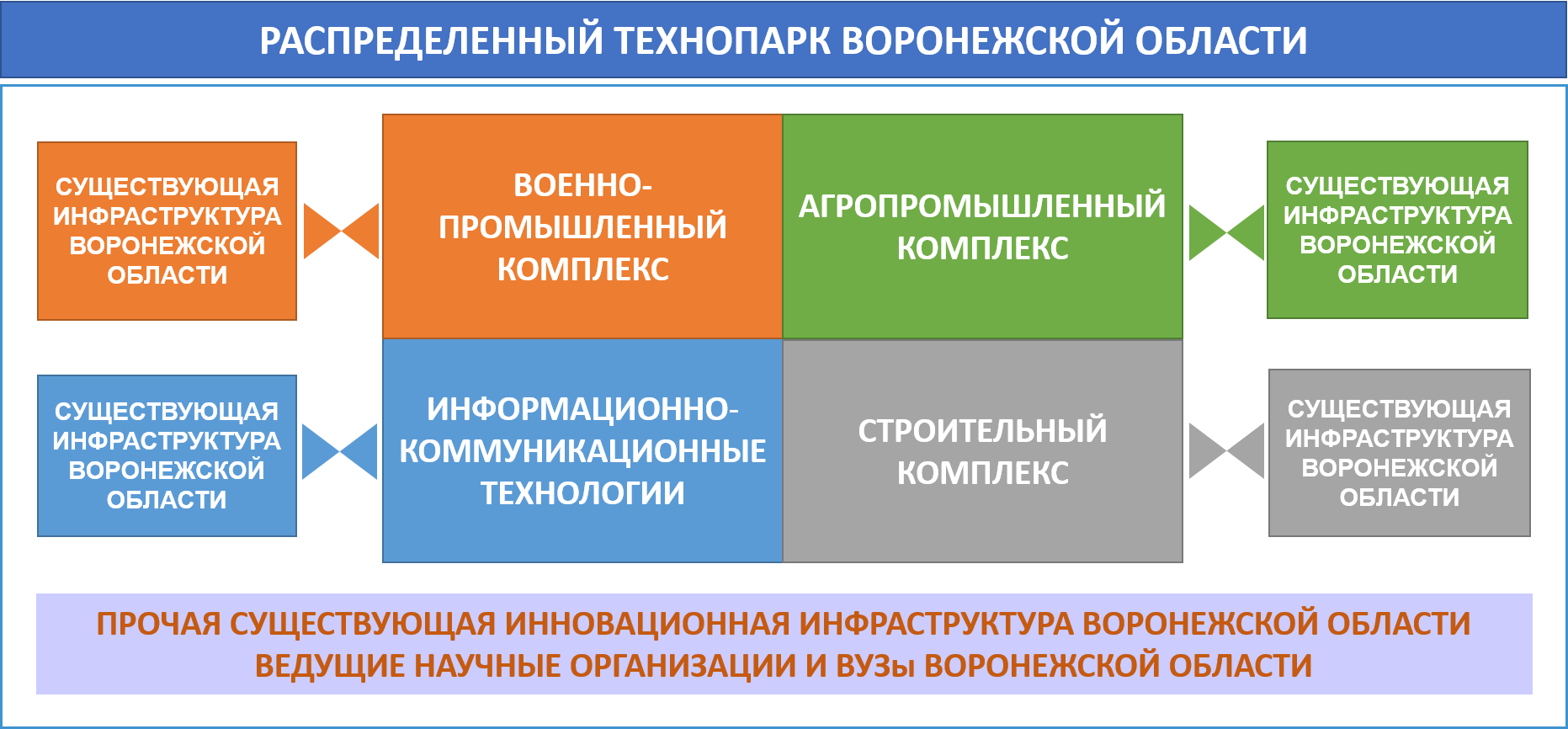 Характеристика земельных участков, объектов недвижимости, объектов инфраструктуры, зонирования территории технопаркаАдминистративный центр технопарка расположится единым комплексом общей площадью более 39000 кв. метров на территории создаваемого Воронежского арт-кластера (на базе площадей Воронежского экскаваторного завода). Общая площадь территории составляет 5 Га.Территория технопарка будет соответствовать следующим требованиям:1. Геологические и геодезические параметры территории технопарка не должны препятствовать строительству и размещению промышленных объектов и объектов инфраструктуры технопарка;2.  В состав территории технопарка должны входить земельные участки, относящиеся к категории земель промышленности, а также земель поселений, на которых допускается размещение промышленных объектов;3. На земельные участки должны быть получены правоустанавливающие документы субъекта Российской Федерации или муниципального образования;4.  В отношении территории технопарка проведены юридический аудит, технологический аудит, а также инженерные изыскания. Инженерная инфраструктура технопарка будет соответствовать следующим требованиям:Наличие на территории технопарка точки присоединения к электрическим сетям, обеспеченной мощностью не менее 2 МВт.Наличие существующего подключения к электрическим сетям или подтвержденной уполномоченной сетевой организацией технической возможности технологического присоединения или согласованного в установленном порядке проекта создания собственных электрических мощностей технопарка с удельной мощностью не менее 0,2 МВт на каждый гектар территории технопарка.Наличие существующего подключения (технологического присоединения) или технических условий на подключение (технологическое присоединение) к централизованной системе холодного водоснабжения и к централизованной системе водоотведения.Наличие существующего подключения (технологического присоединения) или технических условий на подключение (технологическое присоединение) к сетям газораспределения и (или) наличие существующего подключения (технологического присоединения) или технических условий на подключение (технологическое присоединение) к системе теплоснабжения и (или) иных способов обеспечения резидентов теплоснабжением.Наличие существующего подключения к интернет-каналам пропускной способностью не менее 1 Гбит/сек.Зонирование территории технопарка. Перечень объектов недвижимости и инфраструктуры технопаркаФункциональная зона №1Многофункциональный центр (административно-офисный корпус, площадь – 12 000 кв.м)Функциональная зона №2Офисно-производственное здание (площадь – 17 000 кв. м)Функциональная зона №3Комплекс отдыха и досуга (площадь – 10 000 кв. м)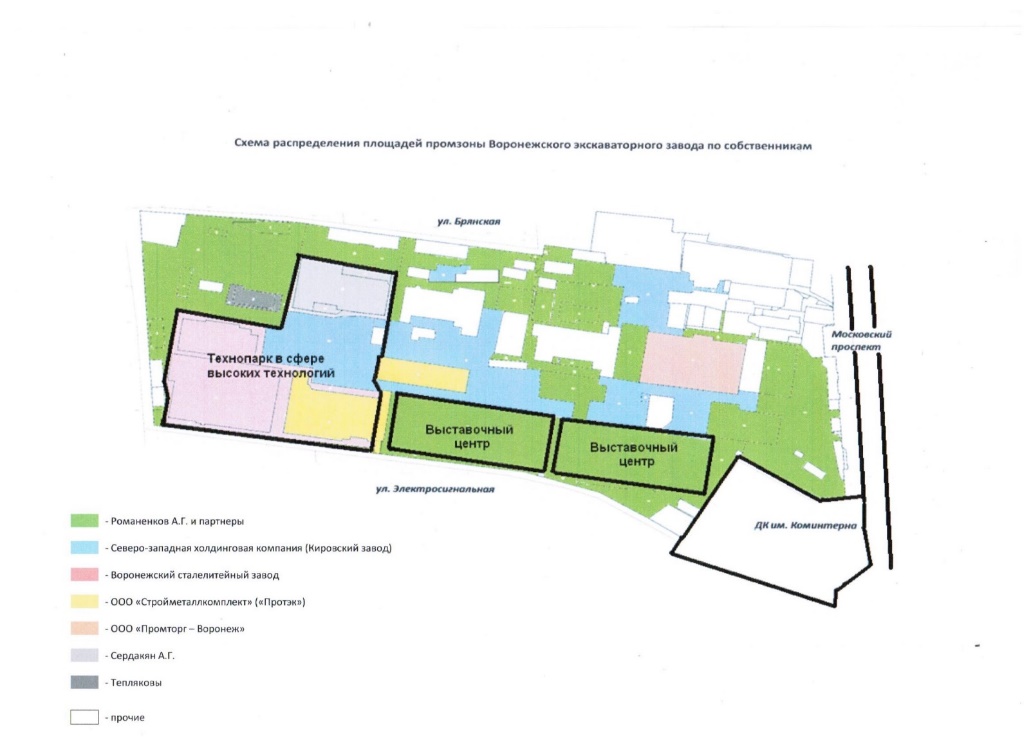 Рисунок 1 – Распределение площадей технопарка по функциям	Планируется возведение 3-х объектов капитального строительства – зданий, соответствующих функциональным зонам технопарка.Технические параметры объектов капитального строительстваДополнительные технические параметры объектов капитального строительства будут определены в процессе разработки проектно-сметной документации на строительство технопарка.Описание объектов инфраструктуры технопаркаЕвроИнфоКонсЦентр  –  объект инфраструктуры, предоставляющий как резидентам технопарка, так и внешним организациям комплекс информационных и консультационных услуг, направленных на поддержку развития бизнеса.Гарантийный фонд – объект инфраструктуры, основной функцией которого является обеспечение доступа к кредитным услугам финансовых организаций резидентам технопарка - субъектам малого предпринимательства, соответствующим основным требованиям банков и иных финансовых организаций, но не имеющих достаточного объема залогового имущества для полного обеспечения требуемого кредита.Микрофинансовая организация предоставляет микрозаймы действующим и потенциальным резидентам технопарка, имеющим потребность в незначительном финансировании своей деятельности в ситуациях, когда привлечение венчурных инвестиций не является целесообразнымЦентр поддержки предпринимательства осуществляет всестороннюю поддержку субъектов малого и среднего предпринимательства, включая информационную консультационную, юридическую и финансовую поддержку.	Центр поддержки экспорта оказывает информационную, правовую и консультационную поддержку резидентам технопарка, а также внешним организациям, заинтересованным в экспорте своей продукции на зарубежные рынки и организации работы с зарубежными контрагентами.Центр инноваций социальной сферы осуществляет поддержку проектов, относящихся к категории социального предпринимательства.	Коворкинг-центр предоставляет возможность коллективного доступа к офисным площадям и административно-бытовым услугам по выгодным ставкам предпринимателям, студентам, ученым, рабочим группам, не нуждающимся в постоянной аренде офиса.	Центр молодежного творчества реализует образовательные и практические программы, направленные на вовлечение молодежи в инновационную деятельность, а также организует доступ молодежных творческих коллективов к объектам инфраструктуры и оборудованию технопарка. Региональный Центр Инжиниринга – объект инновационной инфраструктуры, основная цель которого – повышение технологической готовности субъектов малого и среднего предпринимательства за счет создания (проектирования) технологических процессов. Среди задач центра – предоставление инженерно-консультационных и проектно-конструкторских услуг, подготовка ТЭО технологических проектов, повышение квалификации инженерных кадров и др.Центр коллективного пользования – объект инновационной инфраструктуры, включающий специализированное дорогостоящее научное, лабораторное, и / или производственное оборудование. Основная задача центра – предоставление всем заинтересованным организациям специализированного оборудования, необходимого для решения научных и производственных задач со значительным снижением издержек организаций на использование данного оборудования.Центр прототипирования – это инженерно-производственный комплекс, включающий оборудование и программное обеспечение для проектирования и создания прототипов высокотехнологичного оборудования. Центр оснащается парком специализированных станков (например, станки для 3D печати), набором лицензионного ПО, необходимыми расходными материалами. Также центр включает штат квалифицированных специалистов.Бизнес-инкубатор – объект инновационной инфраструктуры, цель которого - создание питательной среды для проектов начальной стадии развития. Размещение начинающих проектов в бизнес-инкубаторе позволяет существенно снизить издержки на старте проектов, получить доступ к специализированным сервисам и финансированию, повысить шансы успешной коммерциализации проектов.Принципы организации технопарка Для создания качественного комфортного объекта, предоставляющего высококачественную среду для жизни и работы, при создании технопарка будут применены современные подходы в архитектуре и инженерии, основанные на принципах «зеленого» строительства, сбалансированности устойчивого развития.	Следование принципам устойчивого развития в проекте развития территории технопарка будет выражаться в следующих подходах:минимальное воздействие на окружающую среду застройки и ее использования;экологически чистые технологии; осознание целостности существующего экологического комплекса;комплексная энергоэффективность;уменьшение использования невозобновляемых источников энергии;увеличение местного производства электроэнергии.При создании многофункциональной территории, состоящей из большого количества объектов, по сути формирующей самодостаточный микрорайон для работы, проживания и отдыха, будут учтены основные принципы экологически устойчивого планирования территории. Пешеходная доступность:большинство объектов повседневного и периодического спроса находится в пределах 10-минутной ходьбы места работы резидента технопарка;улицы, дружественные для пешеходов, скрытые парковочные местаузкие низкоскоростные улицы и подъезды к территории технопарка;минимальное количество пересечений между пешими, авто- и велосипедными дорожками;повышена комфортность пешеходной среды и общественных открытых зон.Низкая роль автомобильного транспорта (принцип низкой роли автомобильного транспорта основан на планировании среды, ориентированной на снижение использования моторизированных транспортных средств и обеспечение пешеходной и велосипедной доступности ключевых объектов технопарка и прилегающих к нему территорий):устройство общественных зон, свободных от автомобильного транспорта.пересечение пешеходных дорожек с проезжими частями будет максимально минимизировано.обустройство велосипедных дорожек со всесезонным покрытием, велопарковок.Гибкость и долгосрочная градостроительная устойчивость: территория будет спроектирована таким образом, чтобы ее можно было легко адаптировать к будущим изменениям в соотношении разных типов недвижимости и инноваций в различных видах технологий.Зелёный транспорт: дружелюбный к пешеходам дизайн, предусматривающий широкое использование велосипедов, роликовых коньков, самокатов и пешеходных прогулок для ежедневных перемещений.Предполагается, что использование общественного транспорта на территории, прилегающей к территории технопарка, позволит значительно сократить выбросы от двигателей, снизить необходимость в парковочных местах, разгрузить дороги. Планируется внедрять преимущества для машин с низкоэмиссионными и альтернативными двигателями, использование схемы «carpool» (совместное использование автомобиля при поездках, организации корпоративных шаттл-басов), а также создание условий для комфортного передвижения на велосипедах.Не менее важна продуманная логистика людских потоков: на этапе подготовки строительства технопарка будут разработаны логистические карты, позволяющие обеспечить нужную эффективность перемещения нескольких типов транспортных потоков. При этом люди, зеленые насаждения, элементы ландшафта будет эффективно защищены от транспорта. Озеленение. Озеленение территории вокруг и (возможно) на крыше здания улучшит микроклимат, снизит количество ливневых стоков за счет инфильтрации, уменьшит эффект «теплового острова» (возникающий при нагревании солнцем темных техногенных поверхностей).В озеленении будет применены местные виды растений, которые хорошо зимуют без укрытия, неприхотливы к поливу, устойчивы к засухе. Будет учтен внешний вид растений в разные сезоны, чтобы обеспечить эстетичный вид с весны до поздней осени.Планирование территории с точки зрения управления ливневыми стоками. Основная стратегия, которой нужно придерживаться в управлении ливневыми водами, – это уменьшение поверхностного стока от здания и прилегающих территорий. Этого при планировании территории технопарка планируется достичь комбинацией нескольких способов:улучшение инфильтрации поверхностей (использование несплошного мощения, пропускающих воду материалов для устройства дорог, проездов, парковок);увеличение площади зеленых насаждений;сбор ливневых стоков в резервуар с последующей очисткой и использованием в непитьевых целях.Собранная дождевая и талая вода впоследствии направляется на оросительные нужды, мойку машин, полив дорожек, смыв, в резервные баки для пожаротушения.Проектирование зданий и сооруженийПри проектировании комплекса зданий технопарка будут учтены следующие требования:к инсоляции и солнцезащите помещений жилых, общественных и производственных зданий;к естественному и искусственному освещению помещений;к защите от шума в помещениях жилых и общественных зданий и в рабочих зонах производственных зданий и сооружений;к регулированию влажности на поверхности и внутри строительных конструкций;к уровню вибрации  в помещениях жилых и общественных зданий и к уровню технологической вибрации в рабочих зонах производственных зданий и сооружений;к уровню напряженности электрического поля в помещениях жилых и общественных зданий и в рабочих зонах производственных зданий и сооружений, а также на прилегающих территориях;к уровню ионизирующего излучения в помещениях жилых и общественных зданий и в рабочих зонах производственных зданий и сооружений, а также на прилегающих территориях.Внедрение принципов устойчивого развития поможет сделать проектирование и строительство экологически безопасных, экономически эффективных и социально ответственных зданий на территории технопарка реальной практикой.Основные подходы к проектированию энергоэффективных и экологичных объектов недвижимости отражены в международных стандартах «зеленого» строительства. При создании проекта планировки, проектов отдельных зданий будут учтены требования ведущих мировых систем оценки экоустойчивости недвижимости и процессов её проектирования, строительства и эксплуатации. В числе этих требований:управление: политика управления, сдача в эксплуатацию, управление строительными работами, интегрированное проектирование,безопасность жизнедеятельности и комфортная среда внутри зданий: внутреннее и внешнее воздействие (шум, свет, качество воздуха и т.п.), характеристики внутреннего микроклимата.энергоэффективность: потребление энергии, энергоэффективные меры в конструкциях здания, инженерном оборудовании и пр.,транспорт: CO2 производимый транспортом и факторы, связанные с расположением объекта,эффективность использования воды внутри и снаружи зданий,материалы: качество строительных материалов, воздействие строительных материалов, в том числе на протяжении срока эксплуатации объекта, например, выделение углекислого газа,утилизация отходов: эффективность использования строительных ресурсов и управление бытовыми отходами, их минимизация,использование земли: тип площадки и пятно застройки,минимизация загрязнения наружного воздуха и воды, экологическое состояние земельного участка, примененные инновации, оригинальность дизайна.Проведение мероприятий по выбору безопасных строительных материалов, материалов, имеющих экологические сертификаты, экологические маркировки, соответствующие международным стандартам экологической сертификацииВ российском законодательстве не существует прямых запретов на использование каких-либо видов или типов материалов. Разрешается использовать конкретный материал при условии, что он соответствует различным требованиям к составу, химическим и физическим свойствам. Например, не содержит и не выделяет вредных веществ в концентрациях, свыше установленных ПДК.Международные стандарты экологической сертификации зданий требуют использования материалов с низкой эмиссией летучих органических соединений (ЛОС), поощряют использование вторично переработанных материалов, строительных материалов, используемых повторно, региональных материалов, сертифицированной древесины. Особенное внимание следует уделить качеству красок, клея, растворителей, штукатурных смесей, композитных древесных материалов, напольных покрытий, мебели и отделочных материалов, материалов внутренних перегородок.Применяемые материалы должны быть приобретены у добросовестных поставщиков, которые могут предоставить необходимые технические и санитарные заключения на свою продукцию. Среди российских систем экомаркировок строительных материалов выделяется система EcoMaterial.Здания технопарка и сооружения будут спроектированы и возведены так, чтобы в процессе и при прекращении их эксплуатации не возникало недопустимой угрозы причинения вреда здоровью людей в результате физических, биологических, химических воздействий.Отдельное внимание при проектировании и строительстве зданий и сооружений технопарка будет уделено энергоэффективности объектов.Энергоэффективность зданий и других объектов сегодня достигается за счет внедрения передовых технологий на всех этапах реализации новых и модернизации старых проектов. Добиться повышения энергоэффективности можно только благодаря сочетанию пассивного и активного энергосбережения. Под пассивным энергосбережением принято понимать комплекс мер, позволяющий снизить расход энергии без дополнительных энергопотребляющих устройств, под активным – действия, направленные на мониторинг и управление электроэнергией, использование экономичного оборудования. Здания и сооружения технопарка будут обладать как пассивными, так и активными системами энергосбережения. В числе пассивных – эффективное утепление фасадов, ориентация здания по сторонам света, применение строительных материалов с низкой теплопроводностью, фиксированная солнцезащита. Среди активных будут применены наиболее эффективные решения – датчики присутствия, рекуператоры тепла, автоматизация инженерных систем, интегрированные системы контроля естественного света и подстройки искусственного освещения, индивидуальная регулировка и другие современные решения.РАЗДЕЛ 2. УСЛУГИ ТЕХНОПАРКА И УСЛОВИЯ ИХ ПРЕДОСТАВЛЕНИЯОписание механизмов инфраструктурной поддержки малого инновационного бизнеса внутри технопарка (развития сервисной инфраструктуры технопарка)Концепция технопарка подразумевает обеспечение полного цикла услуг по созданию, размещению и развитию высокотехнологичных компаний, а также обеспечение полного цикла сопровождения инновационных проектов – от идеи до производства и последующего выхода состоявшейся компании-резидента за орбиту технопарка. При разработке механизмов инфраструктурной поддержки малого инновационного бизнеса внутри орбиты технопарка за основу был взят типовой жизненный цикл создания и развития инновационного проекта (рис. 2 и рис. 3).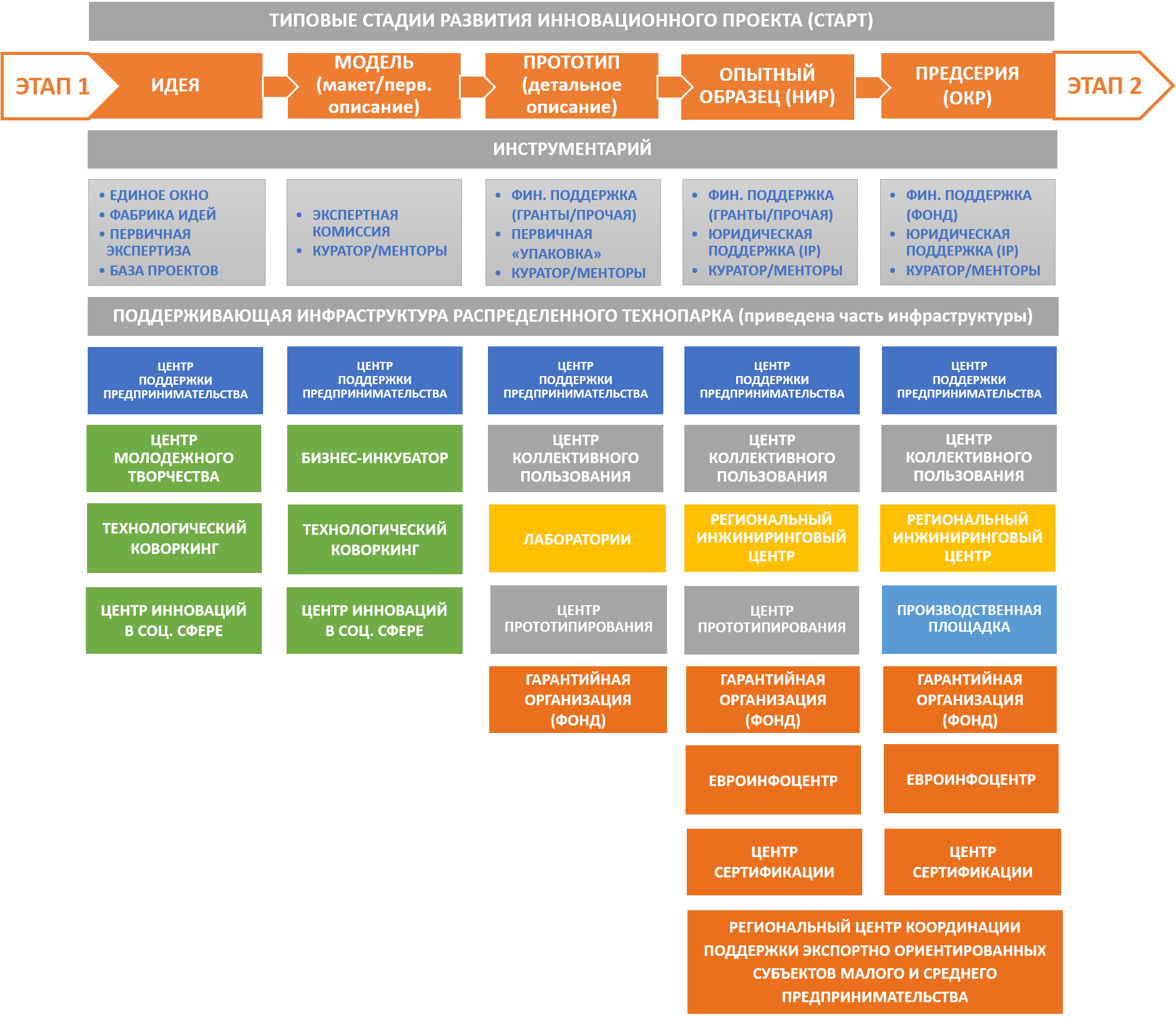 Рисунок 2 – Модель развития малых инновационных предприятий на этапах от идеи до предсерийных образцов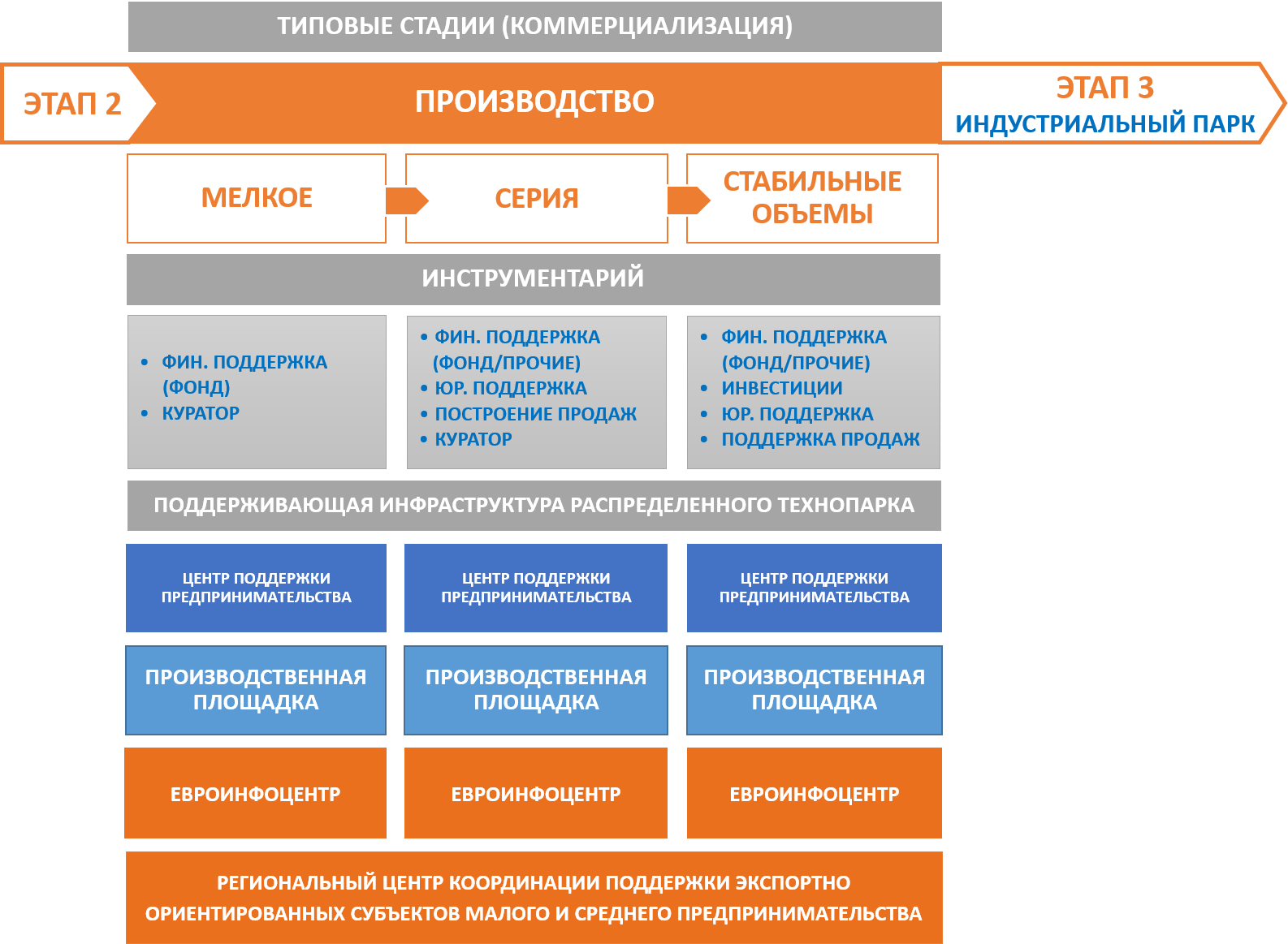 Рисунок 3 – Модель развития малых инновационных предприятий на этапе подготовки и запуска производстваКлючевой особенностью механизмов инфраструктурной поддержки технопарком своих резидентов станет комплексность и адресность предоставления необходимых инструментов. Ниже приведено описание стадий развития проектов и соответствующий им объем инфраструктурной поддержки.Стадия развития – идеяНа данной стадии носитель идеи получает первичную поддержку своих инициатив и после прохождения комплекса отборочных мероприятий входит в орбиту технопарка для дальнейшего уточнения и развития идеи. Инфраструктура технопарка позволит обеспечить носителей идей комплексной поддержкой, в том числе в процессе создания самостоятельного проекта, выросшего из первоначальной идеи ее инициатора. Особо необходимо отметить присутствие на данном этапе Центра инноваций в социальной сфере, который должен дать дополнительный импульс развитию социальных инициатив, их доработке и более эффективному внедрению.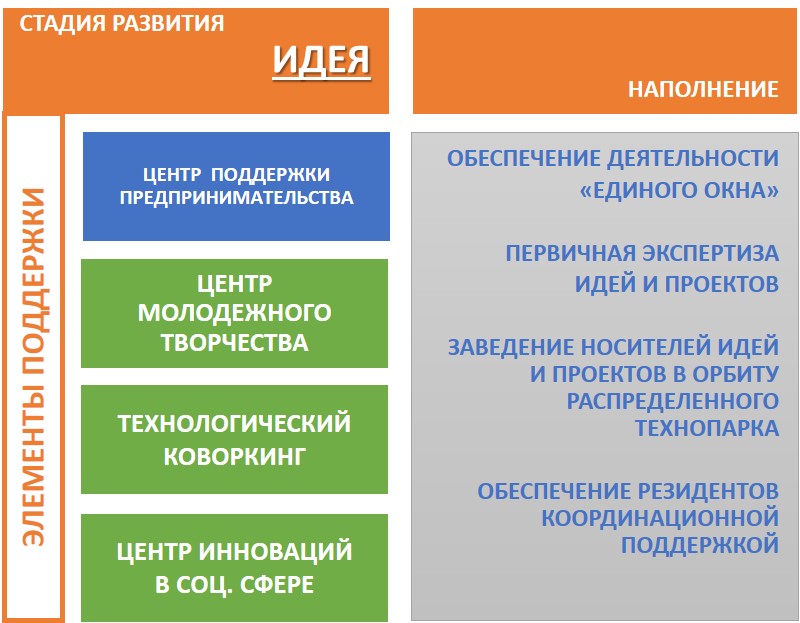 Стадия развития – модель (макет / первичное описание)После прохождения первой стадии развития, носитель идеи, либо уже сформированный проект, переходят к созданию модели (макета/первичного описания). На текущем этапе развития носитель идеи/проект получает помимо координационной поддержки и первичных инструментов, направленных на развитие идеи, также дополнительные инструменты поддержки – возможность размещения и акселерации проекта в бизнес-инкубаторе технопарка. Также на этом этапе резидентам становится доступен весь спектр образовательных программ и специализированных мероприятий. Уже существующие проекты будут иметь возможность прохождения данной стадии развития в рамках инфраструктуры технопарка после получения статуса резидента.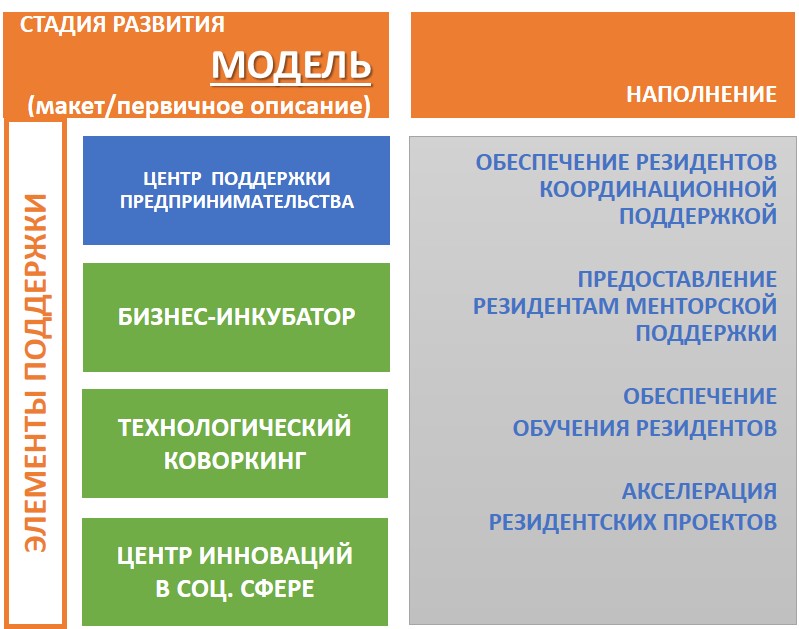 Стадия развития – прототип (детальное описание)Этап разработки носителем идеи / проектом прототипа (детального описания) подразумевает более широкое использование специализированного научно-производственного оборудования в рамках лабораторий, а также в целях создания первичных прототипов. Резиденты получат доступ к первоклассному специализированному оборудованию, размещенному как на территории технопарка, так и благодаря распределенной модели функционирования технопарка доступ к оборудованию его инфраструктурных партнеров. Также на данном этапе резидентам распределенного технопарка будут доступны элементы экспертной, финансовой поддержки, а также сервисы по первичной «упаковке» проектов. 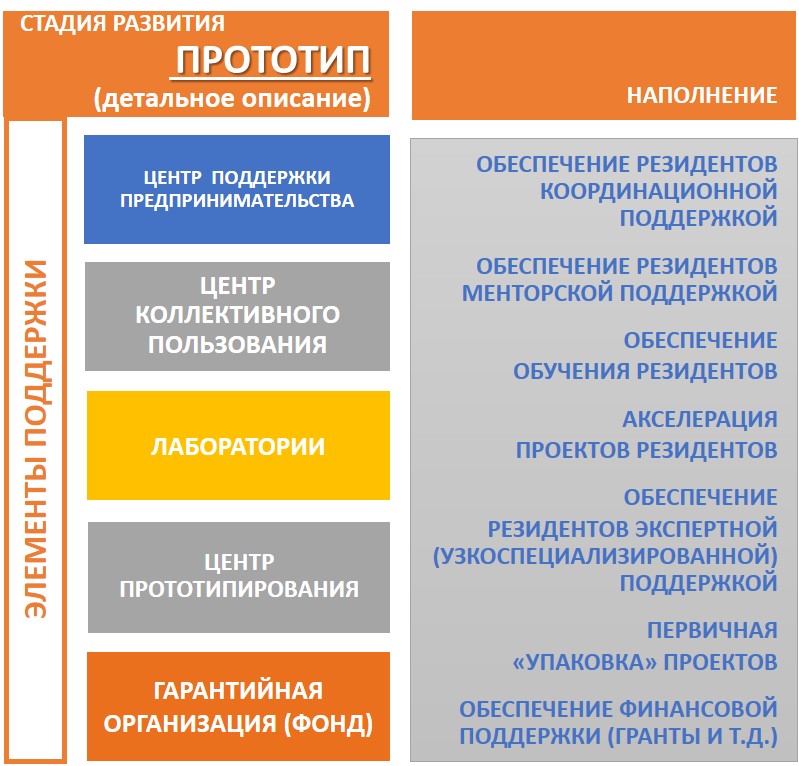 Стадия развития – опытный образец (НИР)Резидент технопарка, подошедший к одной из ключевых стадий развития для инновационного проекта – стадии научно-исследовательских работ, будет иметь актуальную потребность в дополнительных инструментах и компетенциях, в том числе в области инженерии. На данном этапе развития проекта технопарк предоставит своим резидентам доступ к Региональному инжиниринговому центру, ЕвроИнфоЦентру, Центру сертификации, Региональному центру координации экспортно ориентированных субъектов малого и среднего предпринимательства. Резиденты технопарка, благодаря развитой сервисной составляющей помимо уже доступных сервисов смогут получить, в том числе, научно-методическое сопровождение, комплексную юридическую защиту имеющейся, либо вновь созданной интеллектуальной собственности, а также получить консультации и поддержку в вопросах создания и развития бизнеса.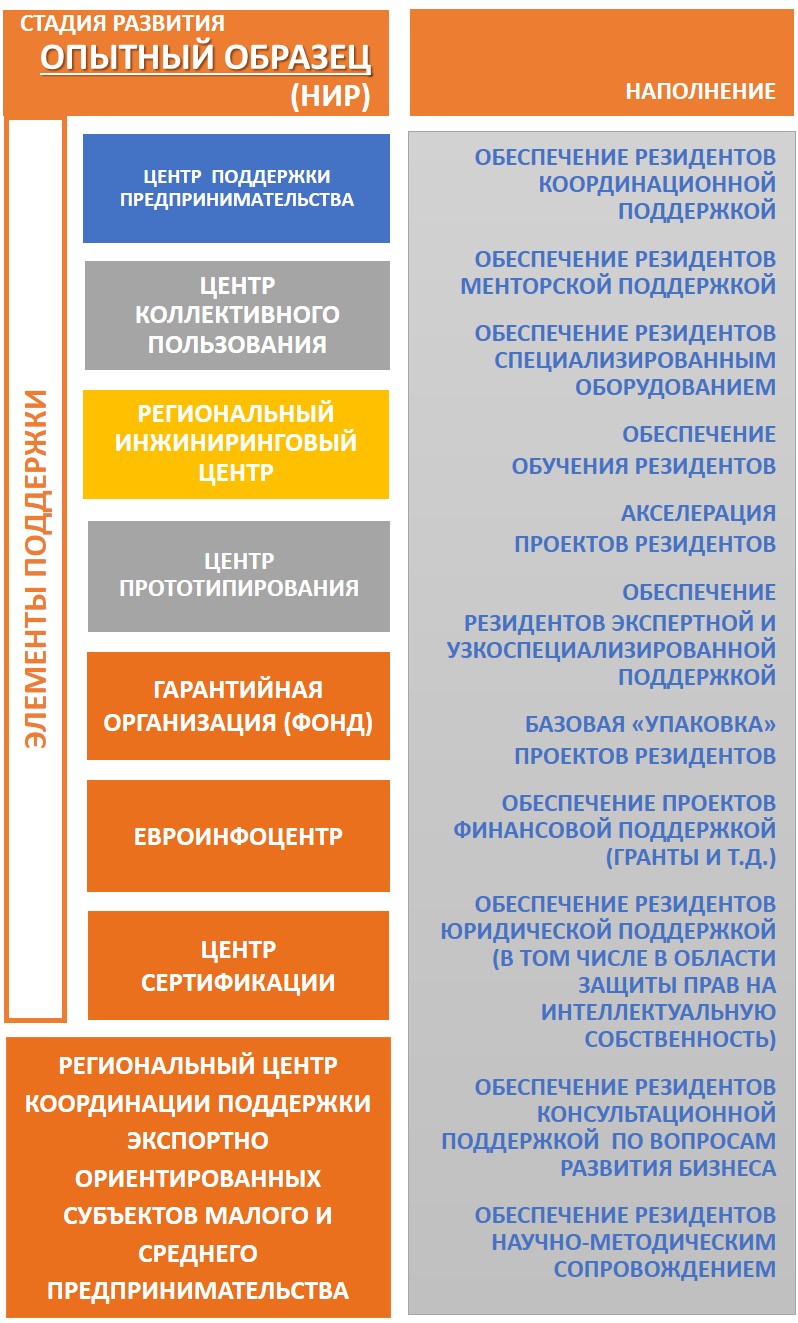 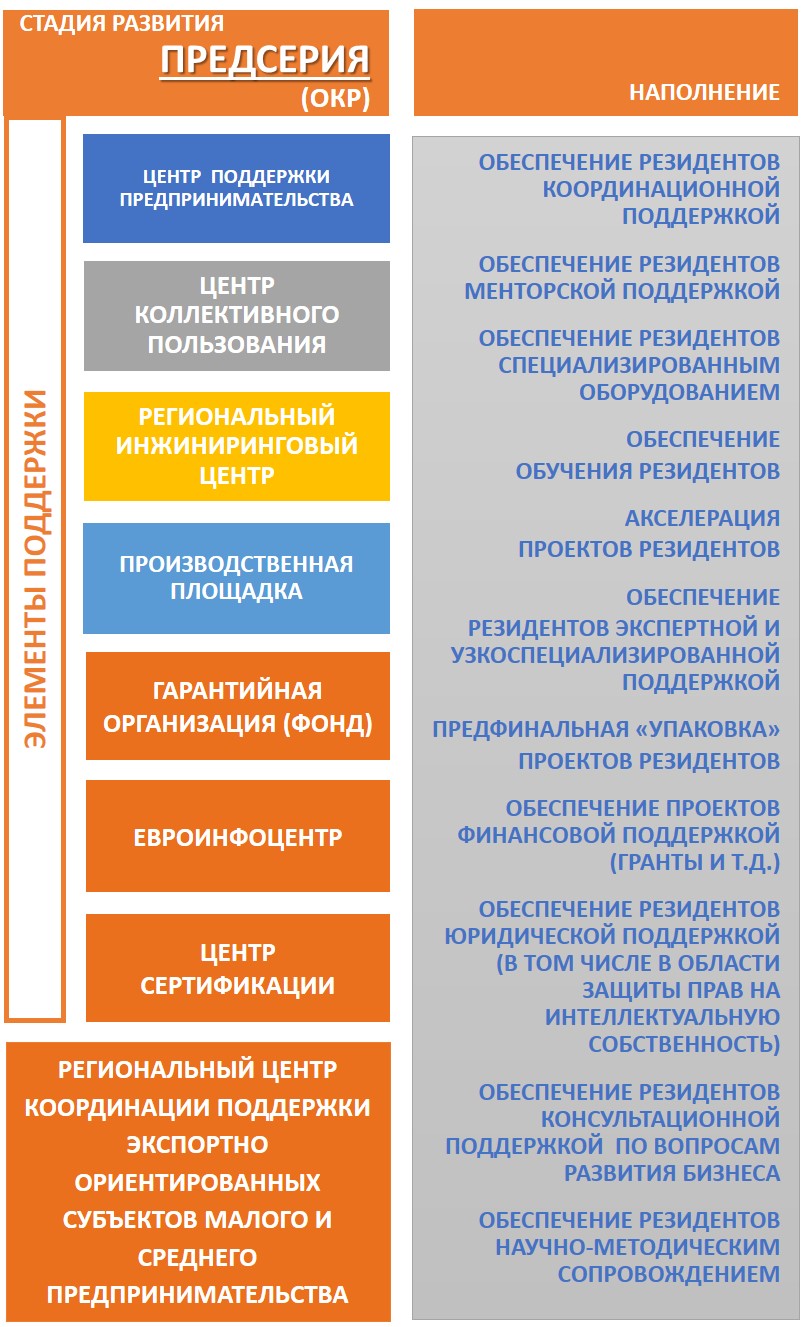 Стадия развития – предсерия (ОКР)Стадия опытно-конструкторских работ является завершающей на первом этапе развития инновационного проекта. На данной стадии проект обладает всеми необходимыми решениями и компетенциями для перехода в новый этап своего развития – «производство». Инфраструктурный комплекс, доступный резидентам, позволит в полном объеме выполнить весь комплекс работ по подготовке созданных инновационных решений к внедрению в производство. Для подготовки к новому этапу развития резидентам технопарка будет предоставлен доступ к производственным площадкам как на территории технопарка, так и на производственных базах партнеров технопарка, входящих в его распределенную орбиту.Стадия развития – производство (мелкое, серия, стабильные объемы)Стадия «производство» включает в себя три внутренних стадии: «мелкосерийное производство», «серийное производство» и «производство стабильных объемов». Данные стадии обуславливают совокупный инструментарий, который будет предоставлен резидентам технопарка как в рамках каждой стадии, так и на промежуточных стадиях: от «мелкосерийного производства» к «серийному производству» и «производству стабильных объемов». Помимо доступа к производственным площадкам партнеров технопарка, входящим в его орбиту, резиденты получат комплексную поддержку в рамках развития бизнеса, а также крайне необходимый инструментарий и поддержку в рамках постановки и развития продаж.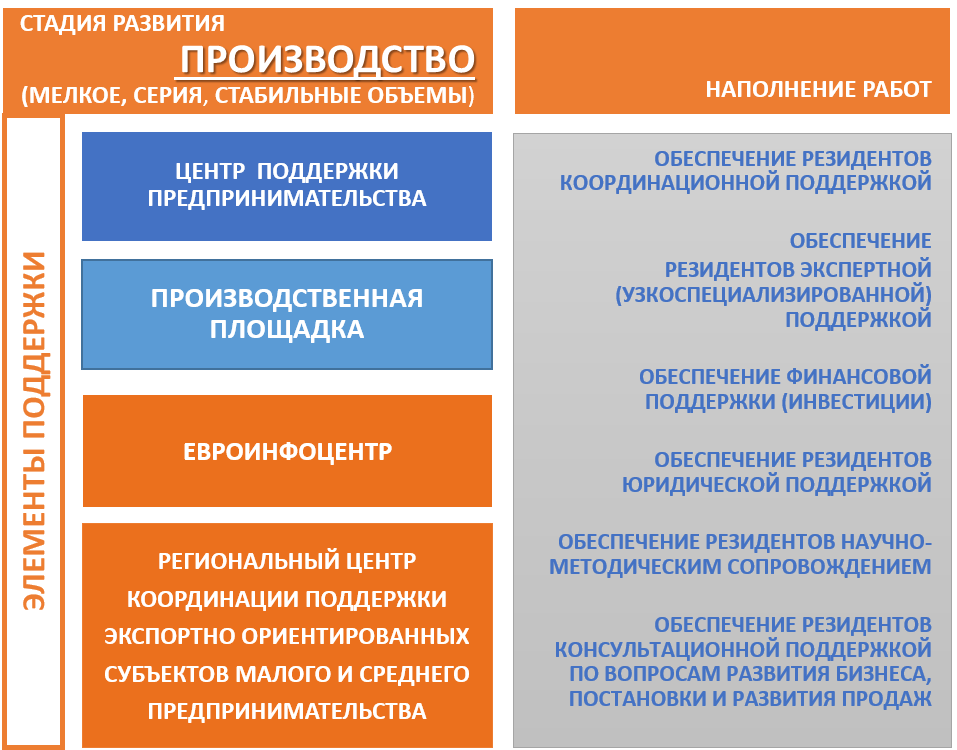 Описание сервисных услуг технопарка и условий их предоставления В целях исполнения своих основных функций технопарк может оказывать самостоятельно либо через сторонние организации набор услуг, которые в целом можно сгруппировать следующим образом:базовые;технологические;специализированные;административно-бытовые.Организации, предоставляющие услуги в рамках технопарка, также могут быть разделены на три основные категории:непосредственно технопарк в виде управляющей компании – оказывает резидентам консультационные услуги по созданию и развитию малого инновационного предприятия на начальной стадии. Основными функциями являются: предоставление административно-бытовых услуг; подбор и предложение услуг организаций-партнеров либо сторонних организаций по принципу работы «одного окна», включая обработку запросов и потребностей резидентов, подбор организаций, оказывающих специализированные услуги из числа организаций-партнёров или специализированных организаций, поддержку в ходе заключения договоров с данными организациями и оценки результатов их исполнения;организации-партнеры технопарка – организации, оказывающие специализированные услуги, которые выбираются управляющей компанией на конкурсной основе и с которыми технопарк заключает партнерские соглашения. Целью этих соглашений является предоставление услуг резидентам технопарка на льготных условиях. Организации-партнеры, в свою очередь, получают первоочередные права на предоставление услуг резидентам технопарка, доступ к пулу перспективных клиентов из числа резидентов, возможность размещения в технопарке на льготных условиях;сторонние организации, оказывающие специализированные услуги, однако, не имеющие партнерских соглашений с технопарком. Это могут быть любые организации Воронежа и Воронежской области либо других регионов России и зарубежных стран (особенно в случае предоставления уникальных услуг), услуги которых технопарк может порекомендовать своим резидентамПолучателей услуг в рамках технопарка можно разделить также на три группы:резиденты технопарка – юридические лица, индивидуальные предприниматели, малые инновационные предприятия - субъекты малого и среднего предпринимательства, производящие научные исследования и разработку новой высокотехнологической продукции и услуг, модернизацию оборудования и проч. Статус резидента технопарка присваивается компаниям-претендентам конкурсной комиссией технопарка и дает им право на получение государственной поддержки;«якорные» резиденты – крупные компании, предприятия и объекты инфраструктуры региона, размещающие в структуре технопарка отдельные части своих научно-исследовательских подразделений, лабораторных и производственных активов. «Якорные» резиденты, помимо прочего, обеспечивают основную научно-технологическую и отраслевую направленность технопарка, востребованность его услуг и, как следствие, финансовую стабильность, увеличивают его привлекательность для потенциальных резидентов.сторонние организации и физические лица – любые организации и физические лица, не являющиеся резидентами технопарка и желающие воспользоваться некоторыми из предоставляемых им услуг на платной, нельготной основе, либо на бесплатной (в случае отдельных видов услуг).Предоставление технопарком услуг, в первую очередь, своим резидентам, становится возможным вследствие создания на его территории набора определённых элементов:технологической инфраструктуры – комплекса специализированного оборудования, предназначенного для оснащения лабораторий, вивариев, инновационно-технологических центров, центров промышленного дизайна, центров прототипирования, центров трансфера технологий и иных объектов, необходимого резидентам для ведения хозяйственной деятельности на территории технопарка;инновационной инфраструктуры – совокупности организаций, образующих инфраструктуру поддержки субъектов малого и среднего предпринимательства в научно-технологической сфере (в их числе бизнес-инкубаторы, региональные центры инжиниринга, центры сертификации, стандартизации и испытаний и иные организации, обеспечивающие коммерциализацию результатов научно-технический исследований и разработок);совокупности офисного, лабораторного, технологического и производственного оборудования коллективного пользования и (или) пользования субъектами малого и среднего предпринимательства - резидентами технопарка.Общий перечень услуг, предоставляемых технопарком своим резидентам:Аренда и эксплуатация офисных помещений;Аренда производственных, лабораторных, складских, специальных помещений;Аренда производственного, технологического оборудования;Услуги промышленной сертификации и стандартизации;Услуги центра коллективного пользования;Услуги центра прототипирования;Услуги регионального инжинирингового центра;Технологический консалтинг, включая проведение научно-технической экспертизы, содействие в организации отдельных производственных процессов;Содействие в материально-техническом снабжении и закупках, поддержка импортных операций компаний-резидентов;Финансовые, юридические и бухгалтерские услуги;Консалтинг по тендерным и государственным закупкам;Проектное управление и содействие в реализации проектов компаний-резидентов;Содействие в привлечении внешнего финансирования и инвестиций, включая услуги по финансовому посредничеству;Маркетинговые услуги, в т.ч. в части рекламы и продвижения продукции и услуг резидентов (в т.ч. центры внедрения);Организация контактов с международными научными, академическими и отраслевыми бизнес-партнёрами, поддержка экспортных операций;Подбор, подготовка и обучение кадров компаний-резидентов;ИТ и коммуникационное обеспечение компаний-резидентов, почтово-секретарские услуги;Консультации по защите и управлению интеллектуальной собственностью;Организация образовательных семинаров, тренингов, конференций и прочих мероприятий.Указанный перечень услуг предоставляется компаниям-резидентам и «якорным» резидентам технопарка на приоритетной основе. В случае наличия «окон», например, в использовании резидентами оборудования или услуг технопарка, они могут предлагаться для использования сторонним организациям на договорной основе. Также некоторые виды услуг технопарка, например, услуги бизнес-инкубатора или коворкинга, могут предлагаться сторонним физическим лицам.Таблица 1 – Перечень подразделений и партнёров технопарка, оказывающих услуги резидентамБазовые услугиВ набор базовых услуг входят бухгалтерские, юридические, кадровые и услуги по обеспечению работы информационных технологий. Для компаний-резидентов на стадии стартапа и раннего развития малые размеры штата не позволяют иметь собственные кадровые, юридические, финансовые и иные отделы. Однако выполнять функции данных отделов необходимо каждой компании. Для этого выгоднее и эффективнее использовать аутсорсинг. Отлаженность бизнес-процессов специализированной компании и оказание услуг ряду резидентов технопарка позволяет снизить себестоимость услуг для каждого из малых предприятий. При этом качество оказываемых специализированной компанией базовых услуг зачастую бывает критично, т.к. значительно влияет на риски молодой компании, занимающейся инновационной деятельности.Стоимость услуг и формат обслуживания определяются наличием партнерских соглашений между технопарком и специализированными организациями, а также системой субсидий на возмещение части затрат. Работа технопарка в данной схеме предоставления базовых услуг на аутсорсинге сводится к «диспетчерской» помощи резидентам: предоставление детальной информации об организациях-подрядчиках, рекомендации по выбору из перечня партнеров технопарка, содействие при заключении резидентами соглашений о предоставлении услуг, консультирование по вопросам получения льгот или субсидий на возмещение части затрат на данные услуги.Финансовые и бухгалтерские услугиЦелями финансового и бухгалтерского аутсорсинга являются постановка и ведение бухгалтерского, налогового учёта и отчётности компании-резидента, квалифицированное консультирование в финансовой сфере, минимизация расходов резидента на весь процесс учёта, начиная с разработки учётной политики и заканчивая представлением отчётности в контролирующие органы. В набор предоставляемых услуг должны входить:разработка и внедрение системы бюджетирования;разработка системы управленческого учета;ведение бухгалтерского и налогового учёта. Управление персоналомКомплекс услуг по управлению персоналом компаний-резидентов оказывается для оптимизации процесса поиска и использования трудовых ресурсов и включает в себя следующие сервисы:разработка штатного расписания, должностных компетенций и инструкций; поиск и подбор персонала;оценка персонала; обучение и развитие персонала; создание и оптимизация системы мотивации персонала; организация учета кадров и оформление трудовых отношений;составление статистической отчетности по труду.Кадровый аутсорсинг – подбор кадров, осуществляемый кадровыми и рекрутинговыми агентствами по заявкам работодателей. Во многих случаях эффективнее перепоручить управление подобными и другими специфическими административными функциями, как, например, расчёт заработной платы, ведение системы премирования, обучение и повышение квалификации сотрудников компании, подобным специализированным организациям. ИТ и коммуникационное обеспечение компаний-резидентов, почтово-секретарские услуги Аутсорсинг информационных технологий – передача специализированной компании функций, связанных с созданием и обслуживанием сетевой инфраструктуры, отбором по требованиям заказчиков и настройкой специализированных автоматизированных систем с последующим их развитием и сопровождением. Как правило, сервисные компании предлагают два варианта обслуживания – обслуживание компьютерной техники и сетей по вызову или абонентское обслуживание. Для обслуживания информационных систем компаний-резидентов технопарка будет уместно предоставление следующих услуг:администрирование и поддержка баз данных;организация, администрирование и поддержка локальных сетей;администрирование и поддержка почтовой системы и сети интернет;обеспечение информационной защиты ресурсов компании;устранение сбоев в работе информационных систем;настройка и обслуживание компьютеров, ИТ-инфраструктуры и периферийного оборудования;техническая поддержка и консультирование пользователей.Хранение, обработку и защиту данных компаний-участников распределённого технопарка планируется обеспечить как силами ИТ-службы технопарка с собственными серверными мощностями, расположенными в основном здании технопарка, так и с помощью ИТ-аутсорсинга. В частности, управляющей компании рекомендуется заключить договор на обслуживание с Центром обработки данных компании «ДатаПорт» в г. Воронеж. ЦОД по своим характеристикам находится на одном уровне с самыми современными дата-центрами уровня TIER-3 в России, такими как Stack M1, SafeData, DataLine, Крок и LinxTelecom, также он полностью соответствует характеристикам известных дата-центров Европы, Hetzner, Leaseweb и пр.Почтово-секретарские услуги включают:организацию документооборота;организацию отправки исходящей и приема входящей корреспонденции;организацию сопровождения мероприятий (прием делегаций, организация кофе-брейков и т.д.);услуги по устному и письменному переводу;доступ к услугам библиотек, архивов;услуги по бронированию мест проживания в гостиницах;услуги по организации перевозок грузов и пассажиров, предоставлению транспортных средств;услуги по предоставлению мест парковки;организация медицинского обслуживания;организация бронирования и размещения в гостиницах.Юридическое сопровождениеЮридические услуги подразумевают проведение консультаций в области:корпоративного права;налогового права;финансового права;гражданского права;административного права;трудового права;земельного права;защиты прав потребителей.В зависимости от проекта и стадии развития компании, это могут быть как разовые консультации, так и комплексное юридическое обслуживание. Юридическое сопровождение может осуществляться по следующим основным вопросам:консультации по правовым вопросам создания и закрытия любых организационно-правовых форм юридических лиц;помощь в выборе организационно-правовой формы с учетом специфики планируемой деятельности и характера взаимоотношений участников проекта;помощь в подготовке и правильном оформлении внутренних документов компании-резидента, проверка их соответствия требованиям законодательства;разработка типовой документации, участие в подготовке и контроле исполнения различного рода договоров, юридическое сопровождение сделок;абонентское юридическое обслуживание резидента по различным вопросам;представление интересов компании-резидента в суде, а также в других органах при рассмотрении правовых вопросов, оказание помощи в подготовке компанией-резидентом исков, заявлений и жалоб;информирование об изменениях в законодательстве, особенно, связанном с деятельностью компании.Патентование и защита интеллектуальной собственностиЮридически верное оформление прав на интеллектуальную собственность, в частности, патентование, является критически важным для успеха компании, основным результатом научной работы которой является создание высокотехнологичного продукта. В связи с этим одной из функций технопарка должно быть не только обеспечение возможность получения клиентами юридической помощи, но и оказание качественного сервиса по защите интеллектуальной собственности, а также программа обучения персонала компании-резидента основам управления интеллектуальной собственностью.Важным для успеха технопарка является доступ его резидентов к патентной информации, т.е. технической, коммерческой и юридической информации, содержащейся в периодически публикуемых патентных документах. Услуги патентной защиты могут оказываться юридическими специализированными компаниями, которые могут открывать свои офисы и представительства на территории технопарка. Данные компании смогут обеспечить предоставление резидентам следующих направлений услуг:управление интеллектуальной собственностью и работу с патентной документацией;юридическое сопровождение процесса патентования;обучение персонала компаний-резидентов основам управления интеллектуальной собственностью.Таким образом, резиденты технопарка смогут пользоваться следующими услугами по обеспечению патентной защиты инновационных разработок:патентный поиск;проверка патентной чистоты;подготовка заявки на патентование полезных моделей, промышленных образцов, товарного знака, регистрацию компьютерных программ, баз данных; патентование по процедуре РСТ (PatentCooperationTreaty – Договор о патентной кооперации) — подача международной заявки;регистрация и выдача патента;составление и подача на регистрацию лицензионного договора;восстановление действия патента, утратившего силу;подготовка и подача в органы по патентным спорам возражений в отношении патента.Технологические услугиОдним из главных стимулов для начинающих и зрелых технологических компаний к участию в работе технопарка является возможность доступа к качественным производственным мощностям и сервисам, имеющимся на территории г. Воронежа и области. Структура распределённого технопарка даёт возможность использования разнопрофильного производственного и лабораторного оборудования как на основной территории технопарка, так и в его кластерах. Важным дополнением для резидентов является наличие ряда услуг, позволяющих решить задачи проектам различных стадий развития.Аренда производственного, технологического оборудованияВ производственном корпусе, расположённом на основной территории технопарка, будут располагаться производственные линии и технологические станки, соответствующие отраслевой специализации технопарка. Проекты-резиденты будут иметь возможность арендовать отдельные станки, элементы оборудования или части производственной линии для выполнения отдельных технологических операций, изготовления мелких, средних и крупных партий продукции. Аналогичные услуги резиденты смогут получать на оборудовании, расположенном в отдельных кластерах распределённого технопарка. При этом по заказу проектов-резидентов им могут оказываться следующие услуги:подготовка оборудования под задачи проекта-резидента, включая перекомпоновку производственной линии, перенастройку и переналадку станков;помощь в запуске и отладке производственного процесса компании-резидента, внесение корректировок в технологические карты;предоставление услуг рабочего персонала, обученного работе на производственном оборудовании технопарка.Услуги центра коллективного пользованияЦентром коллективного пользования называется производственная площадка, на которой установлено оборудование и инструменты, которые могут в свободном режиме использоваться как проектами-резидентами, так и сторонними организациями. В отличие от аренды производственного технологического оборудования центры коллективного пользования предлагают услуги использования единичных станков и инструментов для выполнения разовых или редко повторяющихся производственных операций. На площадке центра будет установлено наиболее востребованное резидентами оборудование (например, сверлильные или токарные станки), которое будет использоваться ими по очереди. Данное оборудование пользуется наибольшей популярностью в следующих случаях:для проектов-резидентов ранних стадий, не испытывающих постоянной потребности в использовании оборудования, а работающих на нём от случая к случаю;для развитых проектов, не испытывающих постоянной потребности в каком-либо оборудовании, но готовых периодически использовать его по очереди вместе с другими резидентами (например, оборудование для испытания материалов на вибрации или деформации).Оборудование центра коллективного пользования будет постоянно загружено при условии его закупки лишь после проведения предварительного опроса и согласования с участниками технопарка перечня наиболее актуального для них оборудования периодического использования.Услуги центра прототипированияЦентр прототипирования создаётся в рамках технопарка, в первую очередь, для проектов-резидентов ранних стадий развития. С помощью оборудования центра конструкторский персонал резидентов технопарка сможет решать следующие задачи:проверять научные и инженерные гипотезы проекта;создавать прототипы будущего инновационного продукта;вносить изменения в конструкцию и корректировать гипотезы для повторной проверки и доработки образца.Помимо команд проектов ранних стадий услуги центра могут быть востребованы исследовательскими и инженерными командами проектов более поздних стадий развития (например, для доработки основных продуктов или их новых модификаций), а также сторонними организациями и физическими лицами.Основной технологией, используемой в центре, будет технология 3D-прототипирования, которая позволит участникам технопарка создавать прототипы будущих продуктов из различных материалов.Услуги регионального инжинирингового центраВ ходе работы над созданием конечных продуктов у конструкторских команд периодически происходят паузы, связанные с невозможностью изготовить рабочую модель продукта в соответствии с разработанной конструкторской документацией или запланированными характеристиками продукта. Они могут быть связаны как со сложностью поставленных конструкторских задач, так и неподготовленностью персонала проекта. Так как проблема на данной стадии развития является значимой, а привлечение высококвалифицированного персонала дорого, приемлемым решением является аутсорсинг инжиниринговых (конструкторских) работ. Данная услуга, предоставляемая технопарком при содействии внешних организаций, может позволить решить следующие задачи компаний-резидентов:сократить время на разработку конструкторской документации;уменьшить количество неудачных итераций создания рабочей модели или образца конечного продукта;оптимизировать процесс конструирования и снизить удельные затраты производства единицы продукции ещё на стадии конструирования;получить независимое экспертное мнение о научной проработанности и технологической перспективности разрабатываемого продукта;в итоге сократить общие затраты на конструкторские работы и создание документации с получением быстрого результата. Данная услуга будет предлагаться как проектам ранних стадий развития, так и зрелым проектам, стремящимся усилить конструкторскую команду проекта, решить инженерные проблемы или получить независимую экспертизу. Специализированные услугиДля интенсивного роста компаниям-резидентам необходимо обеспечение доступа к особым услугам, предоставление которых требует от организации узкой специализации и высокого уровня профессионализма. К таким услугам относятся:общее проектное управление и бизнес-планирование;финансово-инвестиционный консалтинг;маркетинговые и рекламные услуги;организация международных партнёрств, поддержка экспортных операций;содействие в снабжении и закупках, поддержка импортных операцийтехнологический аудит;услуги сертификации и стандартизации;услуги учебного центра.Для эффективного предоставления такого рода услуг технопарку целесообразно заключение партнерских соглашений со специализированными консалтинговыми компаниями. Спектр услуг таких организаций должен включать в себя как разовые консультации, так и долгосрочные взаимоотношения с компаниями-резидентами для достижения целей их скорейшего развития.Общее проектное управление и бизнес-планированиеУслуги по общему управлению, бизнес-планированию и содействию в развитии проектов-резидентов необходимы малым компаниям на всех стадиях жизненного цикла для определения стратегии их развития и помощи в реализации данной стратегии. Для повышения эффективности развития проектов в структуре технопарка целесообразно обеспечить доступ резидентов к следующему набору услуг:проектный анализ, оценка эффективности инвестиций, анализ чувствительности, сценарный анализ, SWOT-анализ;разработка бизнес-планов и ТЭО;оценка бизнес планов инвестиционных проектов и предоставление рекомендаций по их доработке;финансовое моделирование проектов, проведение расчетов, необходимых для формирования прогнозной финансовой отчетности;разработка и анализ альтернатив стратегического развития проекта;разработка миссии и стратегических целей фирмы;подготовка необходимых отчетов, резюме, меморандумов.Финансово-инвестиционный консалтингПредоставление услуг по инвестиционной подготовке проектов-резидентов и их «упаковке» под требования определённых инвесторов или инвестиционных институтов реализуется специализированными компаниями путём проведения следующих мероприятий:поиск различных вариантов финансирования проекта;подготовка пакета документов, необходимых для привлечения финансирования;выработка рекомендаций, консультирование команды проекта и помощь в привлечении государственных средств – грантов, субсидий и др.;рекомендации и содействие в привлечении средств государственных венчурных инвесторов (Роснано, Российской Венчурной Компании, Сколково);рекомендации и содействие в привлечении средств частных венчурных фондов, бизнес-ангелов;поиск и проведение переговоров с потенциальными инвесторами и кредиторами, представление компании-заказчика на переговорах и презентационных сессиях;помощь в подготовке презентационных и других материалов.Маркетинговые услугиРыночный успех инновационного проекта напрямую зависит от качества проведенных маркетинговых мероприятий. Наличие полного спектра маркетинговых услуг в технопарке – от проведения стратегического анализа рынка проекта до услуг по его продвижению на целевые рынки – может значительно повысить эффективность инновационной деятельности резидентов. Полный комплекс маркетинговых услуг включает в себя следующее:проведение маркетинговых исследований и анализа;поиск целевых рыночных сегментов для инновационного технологического продукта в России и за рубежом;обеспечение доступа к специализированным базам данных о рынке, потенциальных клиентах и конкурентах;разработку и содействие в реализации маркетингового плана инновационного продукта;обеспечение маркетинговой поддержки в продвижении продукта компании-резидента, PR и распространении информации о товарах и услугах;проведение рекламных кампаний и публикаций, организацию и участие в инновационных ярмарках, выставках, семинарах и конференциях;содействие в поиске потенциальных заказчиков и партнёров, заключении контрактов на поставку товаров потребителям;формирование неформальных сообществ инноваторов.Организация международных партнёрств, поддержка экспортных операцийСо стороны резидентов технопарка возможен существенный спрос как на зарубежную маркетинговую информацию (описание конъюнктуры рынка, основных игроков, их рыночных долей и объёмов продаж), так и на приобретение связей с зарубежными партнёрами – потенциальными клиентами, вузами, отраслевыми организациями, компаниями-подрядчиками. Данные услуги могут оказываться технопарком как силами управляющей компании (в зависимости от задач резидентов и наработанной технопарком базы контактов), так и силами специализированных консалтинговых компаний, имеющих связи в отраслях и зарубежных странах.Отдельно могут оказываться консалтинговые услуги в сфере внешнеэкономической деятельности резидентов:содействие в продвижении продукции резидентов технопарка на зарубежные рынки (индивидуально или через созданную при технопарке единую структуру);услуги таможенного брокера;содействие в таможенном оформлении продукции, поставляемой компаниями-резидентами зарубежным заказчикам; консультации по созданию зарубежных представительств организаций-резидентов.Содействие в снабжении и закупках, поддержка импортных операцийВысокотехнологические проекты, являющиеся резидентами технопарка, испытывают постоянную потребность в качественном оборудовании и материалах, а также консультационных услугах по вопросам закупок. Так как стоимость закупаемых оборудования, инструментов и материалов может иметь критическое значение как для себестоимости производимых продуктов, так и для экономики проекта в целом, рациональные закупки имеют приоритетное значение. В сфере высоких технологий зависимость от импортных решений и знания конъюнктуры рынка поставщиков всё ещё высока, поэтому проекты-резиденты будут постоянно нуждаться в таких услугах, как:консультирование по оптимальным местам и схемам закупки оборудования, материалов, инструментов;содействие в установлении связей, проведении переговоров и заключении контрактов на поставку российских и импортных инструментов и материалов;решение конфликтных и спорных ситуаций, юридическая поддержка процесса закупок;содействие в таможенном оформлении продукции, закупаемой резидентами у зарубежных поставщиков;помощь и консультирование по вопросам оформления импортных контрактов, проведения платежей за рубеж.Консалтинг по тендерным и государственным закупкамЗакупки высокотехнологической продукции, как правило, осуществляются путём тендерных процедур. При этом данные процедуры связаны с оформлением пакета документов в строгом соответствии с требованиями конкурсной документации (в случае частных компаний) или федеральных законов (в случае государственных закупок). Малые инновационные предприятия на стадии начала продаж зачастую лишаются возможности продавать первые партии продукции из-за неумения проходить через конкурсные процедуры. Таким образом, консалтинговая поддержка в данном вопросе для них актуальна и может заключаться в следующем:консультирование по вопросам участия в конкурсных закупках;предоставление доступа к специализированным тендерным площадкам и интернет-ресурсам;консультирование по наиболее важным и критическим моментам конкурсной документации, основным требованиям и «подводным камням»;содействие в подготовке заявок и сборе полного пакета документов для участия в конкурсе;помощь в проведении переговоров с контактными лицами по конкурсу на всех этапах его проведения;содействие в решении спорных и конфликтных ситуаций, помощь в юридическом оформлении документов по результатам успешного прохождения конкурсных процедур.Технологический аудитУслуги по проведению технологического аудита и мониторинга необходимы компаниям-резидентам с целью объективной оценки потенциала инновации и направления своей деятельности по наиболее жизнеспособному рыночному сценарию. Предоставление услуг по данному направлению в технопарке может оказываться как силами сторонней организации, так и с помощью экспертного пула технических, научных и отраслевых специалистов, аккредитованных при технопарке. В набор услуг по технологическому аудиту входят:оценка рыночной и отраслевой востребованности инновационных проектов;оценка качества научно-технической проработки проектов;проведение научно-технических экспертиз инновационных проектов резидентов;изучение конкурентных преимуществ научных проектов, их слабых сторон, определение степени инновационности;поиск научно-технической информации по профилю проектов компаний-резидентов и проведение сравнительного анализа;анализ результатов деятельности инновационного предприятия и использование результатов этого анализа для формирования программ и «дорожных карт» научно-технического развития проекта;содействие научным и техническим командам резидентов технопарка в исследовательской деятельности, а также получении научной и отраслевой экспертизы для разработки передовых продуктов. Услуги промышленной сертификации и стандартизацииКомпаниям-резидентам, работающим в особо высокотехнологических отраслях, как, например, авиация и космос, необходимо соответствовать отраслевым требованиям к материалам и узлам. Данное соответствие может быть получено через процедуры сертификации выпускаемой продукции и подтверждения стандартизации производства. Обычно данные услуги требуют от компаний-заявителей значительных временных и денежных затрат на поиск соответствующих сертификационных центров, логистику, оплату процедуры оценки. Оказание услуг сертификации и стандартизации компаниями-партнёрами технопарка значительно сокращает затраты резидентов, упрощает бюрократическую процедуру. Со стороны резидентов, продвигающих в высокотехнологические отрасли выпускаемую ими продукцию, будут востребованы следующие услуги:по подтверждению в центре сертификации соответствия отраслевым требованиям выпускаемой ими продукции;своевременному получению обновлений об изменениях отраслевых требований к материалам и узлам;консультирование о необходимых действиях по доведению продукта до уровня готовности к прохождению сертификации;консультирование и содействие в вопросах прохождения процедуры международной сертификации;консультирование по вопросам стандартизации производства развитых проектов, имеющих постоянный спрос на продукцию. Услуги учебного центраУчебный центр будет сформирован в составе технопарка с целью обеспечения возможности проведения образовательных тренингов, семинаров и мастер-классов для сотрудников компаний-резидентов. Основными задачами учебного центра будут являться:поиск и подбор специализированных образовательных организаций и тренеров в соответствии с заказами или предложениями резидентов;организация работы подразделений вузов Воронежа и области по обеспечению резидентов технопарка информацией об имеющихся программах дополнительного образования и повышения квалификации;организация использования помещений технопарка для тренингов и семинаров, непосредственная организация образовательных мероприятий тренингов и семинаров, включая предоставление необходимого оборудования, услуг по регистрации участников, услуг кейтеринга и пр.;проведение научных и отраслевых конференций с участием представителей научных организаций и отраслевых предприятий как регионального, так федерального и международного уровня. Административно-бытовые услугиПредоставление административно-бытовых услуг является базовой деятельностью по реализации задач развития технопарка. В набор этих услуг входят сервисы по размещению резидентов на площадях технопарка, в т.ч. производственных, а также по обеспечению их комфортной работы. Аренда и эксплуатация помещенийАнализ международного и российского опыта развития технопарков свидетельствует о том, что сдача в аренду помещений – как офисных, так и производственных – является основным источником доходов технопарка. В представленной модели управляющая компания технопарка заключает агентский договор с собственником имущества технопарка, которым является Воронежская область, и на основании этого договора привлекает и размещает на своих площадях резидентов.Условия аренды для резидентов технопарка зависят от наличия соответствующего статуса и законодательно определенных льгот. Для размещения компаний-резидентов предоставляются помещения офисно-производственного здания. Кроме этого, в аренду резидентам могут предоставляться производственные, лабораторные и складские площади.В случае заинтересованности резидентов технопарк может предоставлять в аренду неотремонтированные площади для ремонта силами самих компаний. Ремонт должен производиться ими обязательно в соответствии с планом застройки / ремонта здания технопарка. Стоимость ремонта при этом должна быть засчитана резиденту в счет стоимости аренды помещений в технопарке. Для компаний-резидентов ранних стадий развития, которые либо не нуждаются в производственных, лабораторных и складских площадях, либо имеют минимальные потребности, должен быть обеспечен доступ к общему рабочему пространству. Если же компании-резиденту необходимо выделенное производственное пространство для размещения оборудования, услуги аренды целесообразно оказывать на долгосрочной основе с возможностью предоставления льгот. Для обеспечения комфортной работы персонала компаний-резидентов на территории технопарка, управляющая компания должна обеспечить полный спектр сопутствующих услуг, который включается в пакет, предоставляемый при аренде помещений технопарка компаниями-резидентами: контроль доступа сотрудников;обеспечение безопасности арендуемых помещений и территории технопарка;обеспечение эксплуатации арендуемых помещений, в т.ч. уборка зданий и помещений;услуги по обеспечению питанием и оборудованию специализированных мест для питания;обслуживание инженерных коммуникаций и др. На территории технопарка резидентам предоставляются услуги по проведению мероприятий, таких как презентации, выставки, круглые столы. Технопарк должен обеспечить доступ компаний-резидентов к необходимой инфраструктуре, а также к услугам, включающим:предоставление помещения (конференц-зал, переговорная комната, оборудованные необходимой мебелью (кафедра, кресла, стол));предоставление необходимой аппаратуры (компьютер с возможностью подключения переносных носителей, проектор, проекционный экран, микрофон, громкоговорители, доска с набором маркеров);обеспечение и настройка оборудования для проведения видеоконференций и удаленных совещаний;поддержание оборудования в рабочем состоянии, оказание помощи по настройке демонстрационных материалов.Предоставление услуг по проведению презентаций может быть обеспечено силами технопарка. Стоимость данных услуг для резидентов может быть включена в арендную плату, а для сторонних организаций услуги будут предоставляться за отдельную плату.Организация выставок, конференций и круглых столов должна проводиться на территории технопарка на платной основе по решению собрания заинтересованных резидентов. В этом случае технопарк либо проводит мероприятие своими силами, либо рекомендует для привлечения стороннюю организацию. В то же время, технопарк должен проводить работу по привлечению региональных и всероссийских выставок, ярмарок и конференций для проведения мероприятий на территории технопарка. Такая работа позволит компаниям-резидентам получить доступ к заинтересованным профильным сообществам исследователей, разработчиков, производителей и инвесторов.Условия предоставления услуг и рекомендации по расширению спектра услуг технопаркаВсе виды услуг, предлагаемых компаниям на территории технопарка, будут градированы по цене в зависимости от статуса компании:резиденты технопарка – размещаются на территории технопарка по льготным ставкам аренды офисно-производственных помещений. Стоимость оказания сервисных услуг и услуг инфраструктуры технопарка для них планируется на 15-20% меньше стоимости для компаний - якорных резидентов и внешних организаций ввиду их статуса субъектов малого и среднего предпринимательства - резидентов распределённого технопарка;«якорные» резиденты – размещаются на территории технопарка с оплатой по полным ставкам аренды офисно-производственных помещений. Стоимость оказания сервисных услуг и услуг инфраструктуры технопарка для них также планируется по полной ставке ввиду их статуса крупных производственных и научных субъектов;инфраструктура поддержки инновационной деятельности – в случае создания юридических лиц, оказывающих компаниям-резидентам поддержку их инновационной деятельности (например, центр коллективного пользования), ставки аренды офисных и производственных помещений для них являются льготными аналогично ставкам для резидентов; юридические лица, обеспечивающие развитие в рамках технопарка технического творчества и научных идей (центр молодёжного творчества, бизнес-инкубатор), также пользуются льготными ставками аренды офисных площадей;сервисные компании, аккредитованные при технопарке и оказывающие услуги резидентам, могут платить по сниженным (10-15%) ставкам аренды офисных помещений;компании, оказывающие спектр общих услуг (например, компании микрофинансирования или страховые компании) оплачивают аренду офисных помещений по полной ставке. Помимо широкого спектра планируемых в структуре распределённого технопарка услуг, возможна организация ряда дополнительных сервисов, которые сделают деятельность компаний-резидентов комфортнее.Страховые услугиСреди компаний-резидентов, а также среди их персонала и сотрудников технопарка всегда будет существовать спрос на страховые услуги. С целью предоставления таких услуг на территории технопарка перспективно расположить отделения страховых компаний. В комплекс предоставляемых страховых услуг могут войти следующие категории:Страхование ответственностиавтострахование (ОСАГО, КАСКО);страхование профессиональной ответственности;страхование гражданской ответственности и другое.Страхование имуществастрахование имущества юридических и частных лиц;страхование грузов;страхование финансовых рисков;ипотечное страхование.Личное страхованиестрахование жизни;страхование от несчастного случая;добровольное медицинское страхование (ДМС);обязательное медицинское страхование (ОМС) и другое.Банковские услугиНа территории технопарка возможно расположить отделения и офисы российских банков с целью предоставления как розничных услуг физическим лицам (сотрудникам технопарка и компаний-резидентов), так и услуг расчётно-кассового обслуживания для юридических лиц - резидентов.Услуги безопасности и риск-менеджментаДля компаний-резидентов, начинающих работу в бизнесе, вопрос поддержки проекта с точки зрения безопасности и оценки рисков может стать крайне важным, особенно по мере поступательного развития. Услуги, предлагаемые специализированными организациями, могут включать: проверку контрагентов, взаимодействующих с компаниями-резидентами технопарка;работу с исходящими и входящими претензиями, работу с дебиторской задолженностью;оценку рисков проведения импортных и экспортных операций;оценка финансовых и налоговых рисков, работу с проверяющими органами;содействие в досудебном решении споров и конфликтных ситуаций с контрагентами, партнёрами, контролирующими органами;услуги по обеспечению безопасности частных лиц и имущества;услуги по дополнительной защите помещений и снабжению их специальными защитными и сигнальными средствами;услуги по защите информации в компьютерных и технических средствах от копирования и несанкционированного доступа.Полиграфические услугиВыгодным и удобным решением может стать предоставление компаниям-резидентам широкого набора полиграфических услуг, например, печати:каталогов, брошюр, буклетов;журналов, плакатов, календарей;фирменных папок, рекламной продукции, визиток.Опыт работы технопарков показывает, что минимальные печатные потребности проектов-резидентов (пользование широкоформатным плоттером, лазерная цветная печать, брошюрование)  могут удовлетворяться ресурсами технопарка или его партнёров. Система организации исполнения государственных функций «Одно окно»Система «Одно окно» создается для организации процессов исполнения государственных функций и оказания государственных услуг органами исполнительной власти и исполнительно-распорядительными органами муниципальных образований как резидентам, так и другим заинтересованным физическим и юридическим лицам, осуществляющим деятельность на территории технопарка. В российской практике целями создания системы «Одно окно» являются:повышение качества выполнения государственных (муниципальных) функций и оказания государственных (муниципальных) услуг, предоставляемых органами исполнительной власти резидентам технопарка и другим лицам, осуществляющим свою деятельность на территории ТП;сокращение временных и финансовых издержек пользователей системы «Одно окно» при получении государственных и муниципальных услуг;повышение комфортности получения государственных и муниципальных услуг пользователями системы «Одно окно»;противодействие коррупции, снижение потребности в обращении к рынку посреднических услуг пользователей системы «Одно окно»;для юридических лиц-резидентов – возможность предварительного согласования документов в электронном виде до их официального представления в органы власти.Расширение услуг учебного центраВ ходе развития технопарка учебный центр может расширять спектр услуг, в частности, принимая активное участие в формировании системы повышения квалификации сотрудников компаний-резидентов. Она может включать в себя организацию образовательных программ, которые проводятся вузами, бизнес-школами, специализированными институтами повышения квалификации, в том числе с применением методов дистанционного обучения.Для формирования системы повышения квалификации предлагается:1.	Создание комиссии по разработке основных элементов системы переподготовки и повышения квалификации специалистов компаний-резидентов технопарка. Для эффективной работы комиссии в ее состав должны входить представители компаний-резидентов и управляющей компании технопарка. Комиссия с учётом требований резидентов должна сформировать перечень дисциплин, по которым необходимо провести обучение персонала. 2.	Создание учебных лабораторий на территории технопарка.3.	Организация видеоконференций и вебинаров для обучения персонала компаний-резидентов.Учебные лаборатории и залы для видеоконференций, созданные на территории технопарка, возможно предоставлять в аренду как резидентам, так и сторонним организациям на договорной основе.РАЗДЕЛ 3. СИСТЕМА БИЗНЕС-ПРОЦЕССОВ ФУНКЦИОНИРОВАНИЯ ТЕХНОПАРКА Система операционного управления технопаркомОбщая управляемость и контроль деятельности технопарка достигается благодаря вертикальной иерархической структуре управления, включающей следующие уровни:Правительство Воронежской области в лице уполномоченного органа  – департамента промышленности, предпринимательства и торговли области, ответственного за координацию и контроль деятельности управляющей компании распределённого технопарка;Управляющая компания технопарка – осуществляет операционное управление деятельностью технопарка, взаимодействие с его резидентами, ответственна за сохранность и развитие активов, финансовые результаты деятельности технопарка;«Якорные» резиденты технопарка – ключевые участники технопарка, одновременно могут быть собственниками отдельных частей имущества распределённой структуры технопарка, ответственными за его содержание и предоставление доступа к нему компаний-резидентов технопарка и сторонних организаций;компании-резиденты технопарка – субъекты малого и среднего бизнеса, взаимодействующие со структурой технопарка и потребляющие его услуги и сервисы.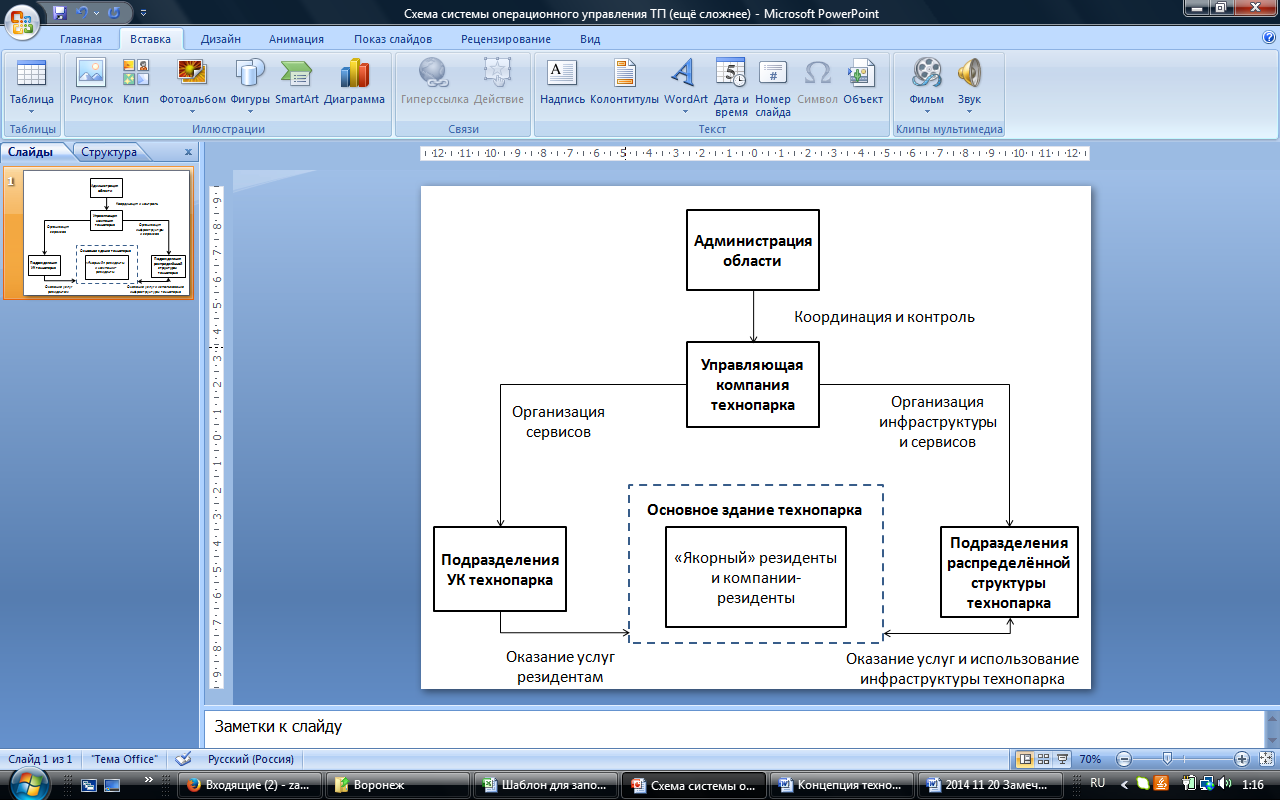 Рисунок 4 – Схема функционального операционного управления технопаркомУправляющая компания технопарка призвана, прежде всего, защищать интересы всех резидентов, ставить целью развитие инновационных проектов и доведение их до стадии коммерциализации и окупаемости в течение как можно более короткого промежутка времени. Ее деятельность должна способствовать развитию распределённого технопарка и инновационной системы региона в целом. Основные функции управляющей компании технопаркаВ соответствии с задачами технопарка управляющая компания:привлекает на свою территорию институты развития, организации, оказывающие содействие в финансировании либо коммерциализации инновационных проектов;осуществляет экспертизу и конкурсный отбор инновационных предложений, научно-технических проектов, имеющих коммерческий, экспортный, конверсионный потенциал и направленных на производство новой продукции и услуг на основе передовой техники и наукоемких технологий;содействует начинающим предпринимателям в организации малых предприятий, занимающихся реализацией отобранных инновационных проектов;привлекает на свою территорию действующие инновационные предприятия и проекты крупных компаний, направления деятельности которых соответствуют целям и задачам технопарка;оказывает действующим в составе технопарка предприятиям помощь в проведении научно-исследовательских и опытно-конструкторских работ, производственного освоения их результатов;предоставляет инновационным предприятиям на договорной основе лабораторные, экспериментально-производственные площади, оборудование для выполнения научно-исследовательских и опытно-конструкторских работ, офисные, производственные, складские, учебные и другие помещения, конференц-залы и аудитории;оказывает юридические, организационные, финансовые, инжиниринговые, маркетинговые, хозяйственные и иные услуги предприятиям, занимающимся инновационной деятельностью на территории технопарка;организует взаимодействие инновационных предприятий технопарка с вузами, финансовыми учреждениями, научными организациями, промышленными предприятиями, их объединениями;содействует привлечению инвестиций в инновации, научно-технические проекты, реализуемые расположенными в технопарке инновационными предприятиями и специализирующимися в профильных для технопарка направлениях коммерциализации результатов научно-технических исследований, разработок, изобретений;предоставляет информацию по инновационным предложениям и продуктам, реализуемым и создаваемым на территории технопарка, по возможным партнерам предприятий технопарка, продавцам и покупателям интеллектуальной собственности, научно-технической продукции и услуг;оказывает помощь предпринимателям и предприятиям технопарка в патентно-лицензионной и правовой сферах, в области защиты  интеллектуальной собственности; ведет реестр резидентов технопарка;осуществляет другие виды деятельности, не противоречащие целям и задачам, предусмотренным учредительными документами и не запрещенные законодательством РФ, направленные на реализацию целей и задач.Предлагается организационно-правовая структура управляющей компании технопарка в виде публичного акционерного общества со 100% государственным капиталом (акционер – Правительство Воронежской области).Структура управления технопарком будет смешанной, в которой сочетаются линейная и функциональная схемы. В этом случае решения, подготовленные функциональными подразделениями, рассматриваются и утверждаются линейным руководителем, который передает их подчиненным подразделениям. Между отдельными подразделениями возможны горизонтальные связи, т.е. функциональные связи кооперации равноправных элементов.Структура руководства Управляющей компании технопарка выглядит следующим образом: генеральный директор; финансовый директор; главный бухгалтер; технический директор; руководители функциональных отделов.Наличие аналогичного опыта у управляющей компании создаваемого технопаркаПри подборе руководителя и сотрудников управляющей компании создаваемого технопарка одним из ключевых критериев должен быть опыт аналогичной деятельности в сфере реализации масштабных инфраструктурных проектов, коммерциализации инновационных проектов, управления объектами инфраструктуры, и т.д.Руководитель и сотрудники управляющей компании создаваемого технопарка должны предварительно пройти курс повышения квалификации по программе «Развитие технопарков».Функциональная структура технопаркаДля обеспечения деятельности технопарка в соответствии с вышеуказанными принципами предлагается создать следующие функциональные группы.Группа экономических и бухгалтерских услуг:Углубленная экспертиза и оценка бизнес-планов;Разработка методологии финансового анализа проектов и его ведениеАнализ финансово-хозяйственной деятельности технопарка;Аудит по бухгалтерскому и налоговому учету;Разработка методологии и учетной политики по бухгалтерскому и налоговому учету;Ведение кадрового учета.Группа корпоративных финансов:Поиск и привлечение инвесторов в проекты;Подготовка финансовых моделей и планов;Переговоры с инвесторами;Организация «выходов» инвесторов из проектов.Группа по работе с резидентами:Организация экспертизы проектов;Разработка планов-графиков, смет, календарных планов реализации проектов;Операционный и финансовый контроль проектов;Постановка проектного менеджмента;Координация работ проектной команды и соисполнителей проекта;Анализ потребностей резидентов в услугах;Координация работы с резидентами других служб технопарка.Группа маркетинговых услуг:Сегментация рынка;Качественные и количественные маркетинговые исследования;Разработка стратегии вывода на рынок и продвижения инновационных продуктов;Разработка позиционирования инновационных продуктов;Планирование и анализ эффективности маркетинговых мероприятий;Планирование и реализация мероприятий по продвижению резидентов и их продукции на рынок;Организация работы со СМИ.Группа юридических услуг:Правовое обеспечение инвестиционных проектов, включая правовой аудит компаний, анализ рисков, разработку контрактной документации, проверку соответствия деятельности компаний требованиям законодательства;Подготовка пакетов документов для банковских и иных кредитных учреждений; консультации в области финансового права;Подготовка контрактной базы для хозяйственных операций резидентов.Группа патентных услуг:Оформление патентных заявок;Подготовка ответов на запросы экспертизы;Составление лицензионных договоров;Составление договоров о переуступке прав;Предоставление патентных заключений;Проведение консультаций по определению стратегии защиты интеллектуальной собственности.Группа обучения:Анализ потребностей резидентов в образовательных программах и мероприятиях;Разработка образовательных программ;Организация проведения образовательных мероприятий.Группа коммунального обслуживания:Заключение и сопровождение договоров с организациями, обеспечивающими технопарк коммунальными услугами;Снятие показателей счетчиков тепла, воды и электроэнергии;Расчет платежей за пользование коммунально-бытовыми услугами для всех организаций, арендующих помещения на территории технопарка.Группа транспортного обслуживания:Организация работы автостоянок;Организация транспортного обслуживания технопарка и его резидентов;Организация профилактического ремонта дорожных покрытий на территории технопарка.Группа безопасности:Организация дежурства на территории технопарка;Организация контроля безопасности помещений и оборудования технопарка.Группа информационного обслуживания:Сетевое обслуживание;Интернет-обслуживание;Поддержка электронной почты;Создание и сопровождение баз данных;Установка и поддержка программного обеспечения.Группа секретарских услуг:Организация секретарского обслуживания технопарка и его резидентов;Заказ и доставка ж/д и авиабилетов;Организация приема делегаций;Организация размещения в гостиницах;Организация кофе-брейков при проведении мероприятий.Группа обеспечения хозяйственной деятельности:Координация эксплуатации помещений и оборудования технопарка;Организация текущего обслуживания и ремонта помещений и оборудования технопарка;Организация закупок для нужд технопарка.Административно-управленческая группа:Организация стратегического и операционного управления технопарком;Анализ и контроль показателей эффективности функционирования технопарка;Взаимодействие с органами власти и партнерами технопарка.Специалисты любого вышеописанного отдела будут выполнять работы, необходимые для деятельности технопарка, наряду с работой для компаний-резидентов.Программно-аппаратный комплекс «Бизнес-навигатор»ПАК «Бизнес-навигатор» является ключевым программно-аппаратным комплексом распределенного технопарка, на который возложены функции обеспечения максимально эффективной коммуникации элементов распределенной инфраструктуры на всех этапах реализации инновационных проектов.Ключевые задачи ПАК «Бизнес-навигатор»:консолидация всех информационных массивов распределенного технопарка;координация максимально эффективной конвертации идей в проекты с соблюдением оптимальных затрат ресурсов;информационная и координационная поддержка деятельности стартапов.комплексное управление ресурсами технопарка (координация работы менторов и экспертов, загрузка лабораторий и т.д.);интеграция инновационных проектов в экосистему распределенного технопарка без привязки к территории технопарка, либо Воронежской области;обеспечение эффективного взаимодействия бизнеса с резидентами и инфраструктурными элементами технопарка.Эффективность ПАК «Бизнес навигатор» обуславливают следующие характеристики:Навигация – на каждом этапе система сопровождает и подсказывает участникам процесса нужные действия по принципу «единого окна». Вовлечение – благодаря комплексу в технопарк можно обратиться не только с идеей, но и в поисках самой идеи. Проекты рассматриваются по принципу «найти применение знаниям, энергии и компетенциям». Персонализация – система автоматически сегментирует идеи и производит подбор профильных экспертов и менторов под каждый проект персонально. Доступность – системой может воспользоваться любой человек, компания, причем независимо от места расположения. Ключевой принцип – «Технопарк там, где ты».Актуализация – система выдаёт рекомендации по адаптации инновационных идей в соответствии с планами инновационного развития государственных структур и бизнеса.ФУНКЦИОНАЛЬНАЯ СХЕМА ПАК «БИЗНЕС-НАВИГАТОР»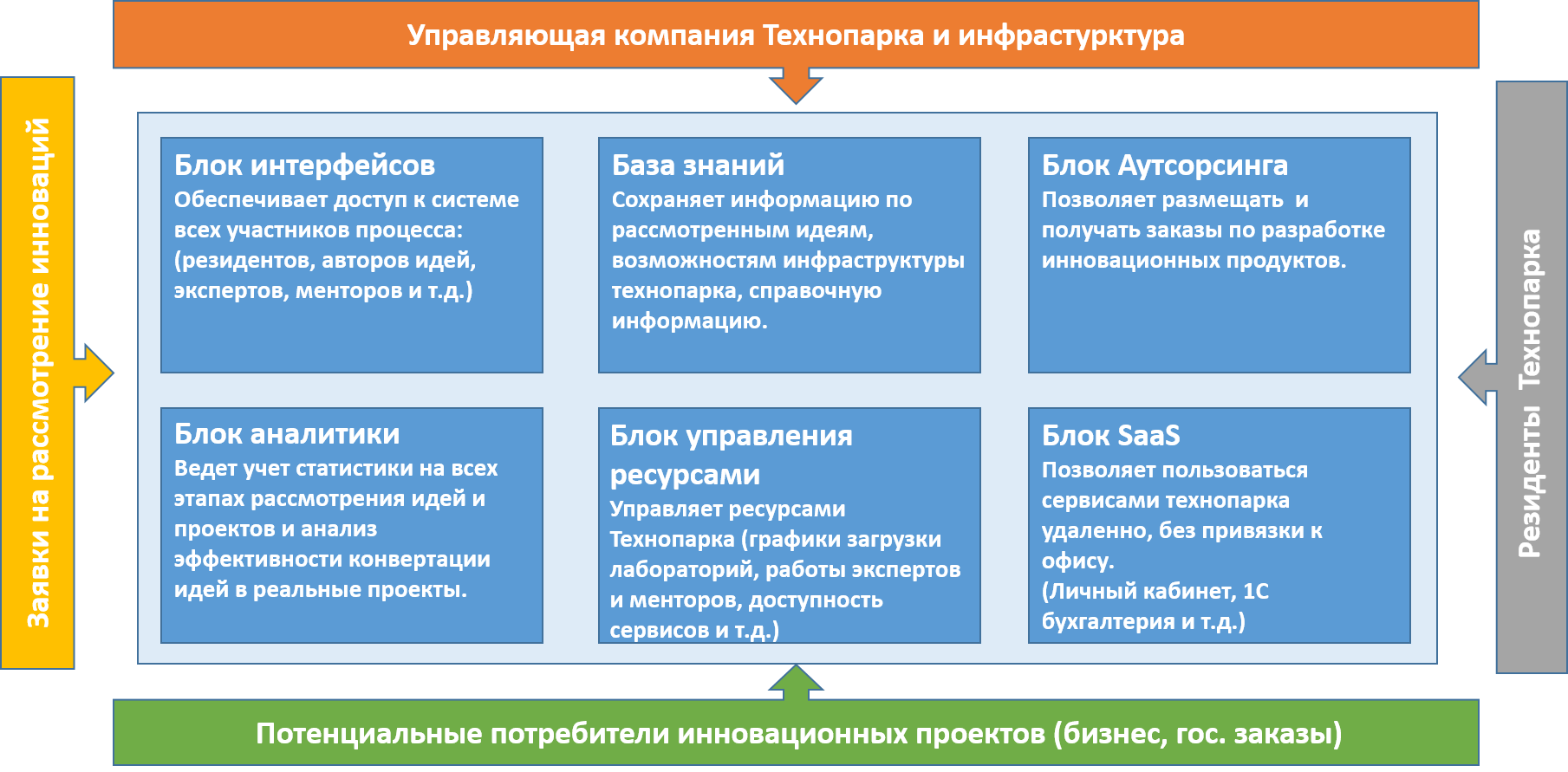 Организация системы мониторинга эффективности управления технопаркомВ целях оценки эффективности и совершенствования системы управления необходима разработка и внедрение системы мониторинга работы технопарка по следующим направлениям:определение динамики развития технопарка и его закономерностей;оценка и контроль деятельности технопарка на определенном временном отрезке;выявление закономерностей между инвестиционными условиями технопарка и результативностью деятельности резидентов;использование данных мониторинга с целью привлечения в технопарк новых резидентов, инвесторов, финансовых институтов и других организаций частного бизнеса.Аналитические данные системы мониторинга должны обновляться с периодичностью не реже 1 раза в квартал (за основу взята периодичность общепринятой бухгалтерской отчетности юридических лиц Российской Федерации). Часть информации (укрупненные показатели) может быть общедоступной и размещаться в открытом доступе на веб-сайте.По мере развития технопарка и появления финансовой отчётности первых его резидентов, возможно усложнение системы мониторинга, которое может касаться как количества анализируемых показателей, так и периодичности проведения анализа (расширение системы показателей, ускорение частоты обновления результатов анализа). Для организации эффективной системы управления технопарком и его имущественным комплексом предполагается организовать систему интерактивного сбора информации между участниками технопарка, а также предоставления отчетности.В систему оценки деятельности резидентов технопарка предлагается включить следующие критерии: мониторинг исполнения резидентами своих бизнес-планов;выручка резидентов по технико-внедренческой деятельности в целом и на одного сотрудника;ивестиционные затраты;средняя заработная плата сотрудников резидентов, ее сравнение с аналогичным показателем по области, по отрасли;общая сумма налоговых поступлений от резидентов в бюджеты всех уровней;количество созданных рабочих мест;количество и качество коммерциализированных технологий, продуктов, полученных патентов и других объектов интеллектуальной собственности.Некоторые из этих показателей могут быть получены на основе бухгалтерской и статистической отчетности, предоставляемой юридическими лицами в налоговые органы и другие государственные учреждения. Другая часть может быть получена в результате сбора и анализа данных непосредственно путём опроса компаний-резидентов.Для системы мониторинга второго уровня – оценки эффективности деятельности самого технопарка – предлагается использовать следующие показатели:бюджетная и операционная эффективность технопарка, финансовые показатели его деятельности за отчётный период;количество созданных рабочих мест в компаниях-резидентах;соблюдение установленных сроков по развитию технопарка;количество зарегистрированных патентов, коммерциализированных резидентами технопарка технологий и продуктов;объем частных инвестиций в объекты технопарка и в проекты-резиденты;общий объем расходов компаний-резидентов на НИОКР;общая сумма налоговых поступлений от всех компаний-резидентов в бюджеты всех уровней.ГЛАВА 4. РЕЗИДЕНТНАЯ ПОЛИТИКАСистема взаимоотношений с резидентами В ходе реализации проекта создания и запуска распределённого технопарка на территории Воронежской области предполагается поэтапный подход к работе с резидентами, предоставлению им услуг и сервисов.Первый этап развития характеризуется подбором и установлением деловых связей и договорных отношений с крупными компаниями, вузами и объектами инфраструктуры, которые могут стать «якорными» резидентами технопарка и привнести в его распределённую структуру ряд своих активов. Предполагается, что данные «якорные» резиденты будут активно использовать административно-бытовые и технологические услуги технопарка. В свою очередь, передача в структуру технопарка собственных активов (например, лаборатории, центра литья и т.д.) может быть интересна данным резидентам с точки зрения повышения загрузки этих активов и, как следствие, повышения их прибыльности.На втором этапе развития технопарка его управляющая компания займётся активным поиском новых резидентов, их развитием и направлением на все виды предлагаемых услуг и сервисов, а также на созданную и собранную в рамках распределённого технопарка инфраструктуру. Основное количество привлекаемых на первом этапе компаний составят компании стадий seed и start-up, заинтересованные в получении доступа к первоклассным технологическим площадям и оборудованию, а также в погружении в инновационную среду технопарка. На данном этапе технопарк должен выступить в роли компании, предоставляющей, в первую очередь, административно-бытовые и базовые услуги, необходимые компаниям на начальных стадиях развития. Также компаниями-резидентами будут востребованы технологические услуги. Для предоставления технологических и специализированных услуг управляющая компания технопарка будет выступать в роли «диспетчерского центра». В случае технологических услуг будут даваться рекомендации относительно возможностей использования того или иного оборудования или инструментов, находящихся на территориях распределённого технопарка. В случае оказания специализированных услуг, управляющая компания будет оказывать содействие по запросу резидентов, направляя их в компании-партнёры, аккредитованные при технопарке и обладающие нужными компетенциями. Завершением первого этапа должен стать приход на территорию технопарка компаний, предоставляющих полный спектр необходимых для реализации инновационного проекта специализированных услуг.Третий этап характеризуется большим количеством компаний-резидентов, а также успешными проектами резидентов. На данном этапе в технопарке должна полностью сложиться коммерческая система предоставления услуг, предполагающая переход на предоставление всех базовых и специализированных услуг аккредитованными в рамках технопарка сервисными компаниями (кроме случаев редких или уникальных услуг). Вместе с тем, новым компаниям-резидентам, находящимся на ранних стадиях развития и затрудненным в средствах, технопарк может продолжать предоставлять ряд базовых услуг на безвозмездной или льготной основе.К моменту открытия технопарка будут заключены предварительные соглашения с потенциальными резидентами, которые позволят заполнить не менее 20% рабочих мест технопарка.Потенциальные резиденты Потенциальные резиденты технопарка – юридические лица и индивидуальные предприниматели, реализующие проекты в рамках технологической специализации технопарка, осуществляющие или планирующие осуществлять научную, научно-техническую, технико-внедренческую и инновационную деятельность, ориентированную преимущественно на создание и реализацию научно-технической продукции, доведение ее до промышленного применения, включая изготовление, испытание и реализацию опытных партий, а также создание программных продуктов.	Целесообразно выделить следующие категории потенциальных резидентов технопарка:предприятия малого и среднего бизнеса, осуществляющие или планирующие осуществлять научную, научно-техническую, технико-внедренческую и инновационную деятельность;научные творческие коллективы, планирующие осуществлять научную, научно-техническую, технико-внедренческую и инновационную деятельность;инновационные проекты компаний среднего и крупного бизнеса, выделенные в отдельные юридические лица.Потребности потенциальных резидентов технопарка:в размещении своих офисов и производственных мощностей по льготным арендным ставкам;в снижении издержек, в т.ч. за счет налоговых льгот;в доступе к грантовому, проектному и венчурному финансированию;в доступе к специализированному технологическому, лабораторному и производственному оборудованию;в специализированных услугах (информационные, технологические, инжиниринговые, маркетинговые, юридические и т.д.);в доступе к потенциальным рынкам и продвижении инновационной продукции;в иных механизмах инфраструктурной поддержки реализации инновационных проектов.По результатам опросов и анкетирования потенциальных резидентов технопарка, располагающихся на территории Воронежской области, выявлена особая потребность в доступе к специализированному технологическому, лабораторному и производственному оборудованию в рамках специализации технопарка.Организация работы с территориально близкими организациями – потенциальными партнерами технопарка является важной составляющей его деятельности, способствующей достижению целей и задач технопарка.Целесообразно выделить следующие группы потенциальных партнеров технопарка и ключевые задачи взаимодействия с ними.Органы государственной власти региона:координация мероприятий в рамках деятельности технопарка и его резидентов с органами власти;анализ потребностей региона в высокотехнологичных производствах;предоставление органам власти актуальной информации о деятельности технопарка и его резидентов;Предприятия региона:организация взаимодействия резидентов с предприятиями региона;анализ потребностей предприятий в инновационной продукции и научных разработках;организация субконтрактации;реализация совместных проектов с предприятиями;ВУЗы и научные организации:организация взаимодействия резидентов с ВУЗами и научными организациями региона;организация рабочих мест и стажировок для студентов и выпускников ВУЗов в компаниях – резидентах технопарка;координация студенческих проектов;реализация совместных с ВУЗами исследовательских проектов;Организации инновационной инфраструктуры, в т.ч. входящие в орбиту распределенной инфраструктуры технопарка:организация взаимодействия резидентов с организациями инновационной инфраструктуры региона;включение специализированных площадок и оборудования в орбиту распределенной инфраструктуры технопарка и координация их использования резидентами;вовлечение проектов, поддерживаемых инновационной инфраструктурой региона, в деятельность технопарка;Операторы сервисных услуг:организация взаимодействия резидентов технопарка с операторами сервисных услуг;вовлечение операторов сервисных услуг в деятельность технопарка;СМИ:организация взаимодействия технопарка с ведущими СМИ с целью популяризации инновационной деятельности в регионе;организация взаимодействия резидентов технопарка с ведущими и профильными СМИ.Предприятия и организации, подтвердившие готовность выступить инфраструктурными партнерами распределенного технопарка  Воронежской областиОАО «Борисоглебский котельно-механический завод»Предоставляемые ресурсы / услуги: производственные мощности, оборудование, специалисты, специализированные услуги.ОАО «ВАСО» - Центр сертификации и испытаний коллективного пользования»Предоставляемые ресурсы / услуги: специализированные услуги.ФГБОУВПО «Воронежский государственный архитектурно-строительный университет» - Центр коллективного пользованияПредоставляемые ресурсы / услуги: специализированное оборудование и услуги.ФГУП «Воронежский механический завод», филиал ФГУП «ГКНПЦ им. М. В. Хруничева»Предоставляемые ресурсы / услуги: специализированное лабораторное оборудование, инструментальное производство.ОАО «Всероссийский научно-исследовательский институт комбикормовой промышленности» (ВНИИКП)Предоставляемые ресурсы / услуги: специализированное оборудование, площади.ООО «ДатаПорт» (Центр обработки данных DATAHARBOUR, первый и на сегодняшний момент единственный современный центр обработки данных в Воронежской области и Центрально-Черноземном регионе, соответствует уровню надежности TIER III).Предоставляемые ресурсы / услуги: специализированные услугиООО ФПК «Космос-Нефть-Газ»Предоставляемые ресурсы / услуги: финансы, производственные мощности, лаборатории, оборудование, площади, специалисты, специализированные услуги.ЗАО «МЭЛ»Предоставляемые ресурсы / услуги: инструментальное производство, литье пластмасс, литье деталей из алюминиевых сплавов, штамповка, нанесение лакокрасочных покрытий методом катодного осаждения (катафорез).ООО «НафтаЭКО инжиниринговая компания»Предоставляемые ресурсы / услуги: производственные мощности, услуги проектирования и инжиниринга.ОАО «Турбонасос»Предоставляемые ресурсы / услуги: финансы, специалисты.ОАО «Тяжмехпресс» Предоставляемые ресурсы / услуги: площади, специалисты.ОАО «Центр технологической компетенции аддитивных технологий»Предоставляемые ресурсы / услуги: 3D-печать, 3D-моделирование, 3D-сканирование, реверс-инжиниринг, мелкосерийное производство.ОАО «Элмаш» - Технопарк «МИТЭМ» (Многопрофильные Инновации в Технологиях Электроники и Машиностроения)Предоставляемые ресурсы / услуги: инженерия, опытно-конструкторские и экспериментальные работы, инженерия по высокотехнологичной машиностроительной продукции, подготовка и организация серийного производства, литейное производство.Предприятия и организации, подтвердившие готовность стать «якорными» резидентами распределенного технопарка Воронежской области:ОАО «Борисоглебский котельно-механический завод;ФГУП «Воронежский механический завод», филиал ФГУП «ГКНПЦ им. М. В. Хруничева»; ОАО «Всероссийский научно-исследовательский институт комбикормовой промышленности» (ВНИИКП);ЗАО «МЭЛ»;ООО «НафтаЭКО инжиниринговая компания»;ОАО «Турбонасос».Условия работы с резидентами технопарка Получение (продление, прекращение) статуса резидента технопаркаТребования, предъявляемые к участникам конкурса на право получения статуса резидента технопаркаК участию в конкурсе на получение статуса резидент Технопарка допускаются субъекты малого и среднего предпринимательства – юридические лица, индивидуальные предприниматели, представившие в Технопарк требуемые документы, осуществляющие или планирующие осуществлять научную, научно-техническую, технико-внедренческую и инновационную деятельность, ориентированную преимущественно на создание и реализацию научно-технической продукции, доведение ее до промышленного применения, включая изготовление, испытание и реализацию опытных партий, а также создание программных продуктов. Основные условия допуска субъектов малого и среднего предпринимательства к участию в конкурсе:вид деятельности субъектов малого и среднего предпринимательства соответствует специализации Технопарка;представлены надлежащим образом оформленная заявка и документы, с обоснованием целесообразности размещения субъектов малого и среднего предпринимательства в Технопарке;соответствие претендента требованиям, предъявляемым к субъектам малого и среднего предпринимательства в соответствии со ст. 4 Федерального закона «О развитии малого и среднего предпринимательства в Российской Федерации» от 24.07.2007 № 209-ФЗ;наличие бизнес-плана инновационного проекта.К участию в конкурсе не допускаются субъекты малого и среднего предпринимательства, деятельность которых приостановлена в порядке, предусмотренном Кодексом Российской Федерации об административных правонарушениях и иными нормативно-правовыми актами Российской Федерации; являющиеся банкротами, а также находящиеся на стадии ликвидации или реорганизации.В Технопарке в качестве резидентов не допускается размещение субъектов малого и среднего предпринимательства:являющихся страховыми организациями, негосударственными пенсионными фондами, профессиональными участниками рынка ценных бумаг, ломбардами;осуществляющих производство и реализацию подакцизных товаров, а также добычу и реализацию полезных ископаемых.Базовые критерии по организации конкурсной комиссии для принятия решения о присвоении статуса резидента технопаркаДля проведения конкурса и принятия решения о признании претендентов победителями конкурса, определенным Положением, организатором конкурса принимается решение о создании конкурсной комиссии, определяется ее состав и порядок работы.В состав комиссии входят представители Управляющей компании Технопарка. Председателем комиссии является директор Управляющей компании Технопарка, в его отсутствие – лицо, исполняющее обязанности директора Управляющей компании Технопарка.Число членов комиссии не может быть менее чем пять человек. Комиссия правомочна принимать решения, если на заседании комиссии присутствует не менее чем пятьдесят процентов общего числа его членов, при этом каждый член конкурсной комиссии имеет один голос. Решение комиссии принимается большинством голосов от числа голосов членов комиссии, принявших участие в ее заседании. В случае равенства числа голосов голос председателя комиссии считается решающим. Решение комиссии оформляется протоколом, который подписывают все члены комиссии, принявшие участие в заседании.Член комиссии, не согласный с мнением большинства, может изложить в письменной форме свое особое мнение, которое приобщается к протоколу решения комиссии, о чем делается соответствующая запись в тексте протокола, но при объявлении принятого решения не оглашается.Заседания конкурсной комиссии проводятся по мере поступления заявок.Порядок проведения конкурса1. Управляющая компания технопарка публикует информационное сообщение о проведении конкурса на своем официальном сайте в сети Интернет и / или на иных открытых информационных не позднее 20 дней до даты проведения конкурса. Срок подачи заявок – 20 календарных дней.2. Субъекты малого и среднего предпринимательства, претендующие на участие в конкурсе на присвоение статуса резидента, представляют в комиссию следующие документы:а) заявку на участие в конкурсе, анкету претендента;б) сведения о предполагаемой деятельности заявителя, соответствующей типу технопарка;в) сведения о площади помещения и характеристики площади, необходимой для предполагаемой деятельности заявителя;г) копию свидетельства о государственной регистрации, заверенную нотариально, либо выдавшим ее органом;д) копию свидетельства о постановке на учет в налоговом органе, заверенную нотариально, либо выдавшим ее органом;е) для юридических лиц – копии учредительных документов, а также всех изменений и дополнений к ним; для индивидуальных предпринимателей – копия паспорта гражданина Российской Федерации или иностранного гражданина, заверенные надлежащим образом;ж) утвержденный заявителем инвестиционный проект (бизнес – план), структура которого соответствует основным разделам приложения № 1 к Приказу Минэкономразвития России от 23.03.2006 № 75 «Об утверждении форм бизнес-планов, предоставляемых для заключения (изменения) соглашений о ведении промышленно-производственной (технико-внедренческой) деятельности, критериев конкурса банков и иных кредитных организаций для подготовки заключения на бизнес-планы, критериев оценки бизнес-планов, проводимой экспертным советом по технико-внедренческим особым экономическим зонам»;з) для юридических лиц – копию выписки из единого государственного реестра юридических лиц, заверенную нотариально, либо выдавшим ее органом; для индивидуальных предпринимателей – копию выписки из единого государственного реестра индивидуальных предпринимателей, заверенную нотариально, либо выдавшим ее органом;и) для юридических лиц – заверенные налоговым органом копии бухгалтерских балансов и отчетов о прибылях и убытках претендента за предшествующий год и последний отчетный период, предшествующий дате подачи заявки на участие в конкурсе. В случае применения претендентом упрощенной системы налогообложения представляется копия налоговой декларации за последний отчетный период, предшествующий дате подачи заявки на участие в конкурсе, заверенная подписью руководителя и печатью претендента. Для индивидуальных предпринимателей – заверенные налоговым органом копии налоговых деклараций за предшествующий год и последний отчетный период, предшествующие дате подачи заявки на участие в конкурсе;к) для юридических лиц и индивидуальных предпринимателей – документы, подтверждающие полномочия лица на осуществление действий от лица претендента.Все документы в связи с проведением конкурса представляются участниками в письменной форме.3. Решение о признании участника победителем конкурса принимается в течении 3-х рабочих дней со дня окончания срока подачи заявок и оформляется протоколом. Решение принимается открытым голосованием членов комиссии. Решение об отказе в допуске заявителя к участию в конкурсе принимается комиссией в случае, если:заявитель не соответствует требованиям, предъявленным к участникам конкурса;заявка на участие в конкурсе не соответствует требованиям, предъявляемым к заявкам на участие в конкурсе и установленным документацией;представленные заявителем документы и материалы неполны и (или) недостоверны;на территории технопарка отсутствуют свободные площади, отвечающие условиям, указанным в заявке на заключения договора о ведении деятельности.4. Решение об отказе в допуске заявителя к участию в конкурсе может быть обжаловано в порядке, установленным законодательством Российской Федерации.5. Комиссия в течение 3-х рабочих дней со дня подписания протокола о результатах проведения конкурса обязана направить уведомление заявителям (участникам конкурса) о результатах проведения конкурса. Указанное уведомление может также направляться в электронной форме.6. Любой заявитель (участник конкурса) вправе обратиться к организатору за разъяснениями результатов проведения конкурса, и организатор конкурса обязан представить ему в письменной форме соответствующие разъяснения в течение 10 дней со дня получения такого обращения.Административные процедуры сводятся к следующим этапам:прием заявки потенциального резидента технопарка получение статуса резидентапроведение экспертизы бизнес проекта претендентапринятие решения о соответствии претендента статусу резидента технопаркаприсвоение претенденту статуса резидентазаключение договора резидента с технопаркомпорядок обжалования действий (или бездействия), осуществляемых в ходе реализации регламентаУсловия и порядок присвоения статуса резидента технопаркаПобедители конкурса в течение 5 рабочих дней с момента вручения уведомления о признании их победителями конкурса заключают Соглашение о взаимовыгодном сотрудничестве, оказания содействия и поддержки в реализации инновационных проектов с технопарком (далее – Соглашение).В течение 2 рабочих дней со дня подписания Соглашения в Реестр резидентов технопарка вносится запись о регистрации участника в качестве резидента и выдается Свидетельство о включении его в Реестр резидентов технопарка.Юридическое лицо, индивидуальный предприниматель признается резидентом технопарка с даты внесения записи в реестр резидентов технопарка.В соответствии с условиями Соглашения, резидент обязуется в течение срока действия Соглашения вести научную, научно-техническую, технико-внедренческую и инновационную деятельность, а Технопарк – оказывать услуги согласно Соглашению.Порядок продления срока регистрации юридического лица в качестве Резидента технопаркаЮридическое лицо не позднее чем за 2 месяца до истечения срока его регистрации в качестве резидента технопарка вправе обратится с Заявлением о продлении срока регистрации.Решение о продлении срока регистрации юридического лица в качестве резидента технопарка принимаются технопарком с учетом значимости бизнес-плана.К заявлению о продлении срока регистрации юридического лица в качестве резидента технопарка прилагаются:отчет о выполнении (ходе выполнения) бизнес-плана, который предлагается для реализации при продлении срока регистрации юридического лица в качестве резидента технопарка;бизнес-план со сроком реализации в течение не менее трех лет, если бизнес-план, который предлагался для реализации при регистрации (продления срока регистрации) юридического лица в качестве резидента технопарка, выполнен;свидетельство о регистрации резидента технопарка;копии учредительных документов и свидетельство о государственной регистрации юридического лица, заверенные его руководителем, с предъявлением их оригиналов.Технопарк в течение 5 рабочих дней со дня принятия решения:о продлении срока регистрации юридического лица в качестве резидента технопарка вносит дополнения в свидетельство о его регистрации в качестве резидента технопарка и соответствующие сведения в реестр, возвращает юридическому лицу указанное свидетельство;об отказе в продлении срока регистрации юридического лица в качестве резидента технопарка направляет его юридическому лицу с обоснованием отказа в продлении срока.Юридическому лицу отказывается в продлении срока регистрации в качестве резидента технопарка при наличии одного из следующих оснований:отсутствие значимых для развития региона показателей бизнес-плана;невозможность достижения поставленных целей и решения задач, невыполнение мероприятий по осуществлению и развитию направлений деятельности, планов по реализации товаров (работ, услуг, имущественных прав на объект интеллектуальной собственности), изложенных в отчете о выполнении (ходе выполнения) бизнес- плана, который предлагался для реализации при регистрации юридического лица в качестве резидента технопарка.Принятие решения о продолжении деятельности резидентаМенеджер проекта передает экспертные оценки отчета резидентов на утверждение в экспертном совете технопарка. На заседании экспертного совета технопарка принимается решение о продолжении деятельности резидента на месте размещения, расширении или уменьшении занимаемых резидентом площадей, лишении статуса резидента. Менеджер проекта присваивает статус «отчет одобрен», «отчет одобрен с расширением занимаемой площади», «отчет одобрен с уменьшением занимаемой площади», «отчет не одобрен, рекомендация к лишению статуса резидента», «отчет одобрен, рекомендация к переходу резидента в индустриальный парк» в базе данных отчетов резидентов технопарка. При принятии решения менеджер проекта передает рекомендации по обеспечению площадью резидентов в администрацию технопарка. Порядок обжалования действия (или бездействия) или решений, осуществляемых и принимаемых в ходе реализации регламентаРезидент имеет право на смену менеджера проекта при невыполнении им установленных регламентом сроков или несоответствии действий менеджера проекта установленному регламенту.Прекращение статуса резидента технопаркаРезидент технопарка утрачивает статус резидента в случаях:прекращения действия Соглашения;не заключения договора аренды недвижимого имущества по вине резидента;невозможности достижения поставленных целей и решения задач, невыполнение мероприятий по осуществлению и развитию направлений деятельности, планов по реализации товаров (работ, услуг, имущественных прав на объекты интеллектуальной собственности), изложенных в отчете о выполнении (ходе выполнения) бизнес-плана, который предлагался для реализации при регистрации (продлении срока регистрации) юридического лица в качестве резидента технопарка.Освобождение занимаемых резидентом площадейВ случае если резидент принимает решении о нецелесообразности дальнейшей аренды помещений, он осуществляет освобождение занимаемых площадей. В соответствии с описью имущества технопарка, переданного резиденту в пользование, администрация проводит инвентаризацию резидента на занимаемых площадях. Резидент обязан освободить занимаемые площади в течение 20 рабочих дней после расторжения договора аренды.4.3.2. Регламенты по предоставлению услуг технопарка его резидентам и внешним пользователямУслуги, оказываемые Технопарком резидентам, подразделяются на следующие виды:административно-бытовые услуги: полный перечень услуг по размещению резидентов технопарка и обслуживанию офисных, производственных и складских помещений;консалтинговые услуги: набор юридического, финансового, маркетингового сопровождения проекта, необходимый для успешного создания, запуска и функционирования компании-резидента;услуги по принципу работы «одного окна»: организация взаимодействия резидентовтехнопарка со сторонними организациями;технологические услуги: набор услуг по технологическому сопровождению резидента технопарка.Требования к порядку предоставления услугиПорядок информирования об услугеИнформация об услугах предоставляется непосредственно на территории технопарка, а также с использованием средств телефонной связи, электронного информирования, вычислительной и электронной техники, посредством размещения на Интернет-ресурсах, в средствах массовой информации, издания информационных материалов (брошюр, буклетов и т.д.). В связи с этим обеспечивается постоянная доступность материалов для резидентов и потенциальных резидентов технопарка, регулярная актуализация буклетов и других печатных и электронных информационных материалов с перечнем и описанием оказываемых услуг. Условия и сроки предоставления услугКонсалтинговые услуги предоставляются на ранних («посевных») стадиях развития малого инновационного предприятия. Для резидентов технопарка возможны льготные условия предоставления услуг за счет средств регионального бюджета и муниципалитета. Потенциальным резидентам технопарка, а также компаниям, не являющимся резидентами технопарка, услуга предоставляется по средней рыночной цене на консалтинговые услуги по Воронежской области.Перечень оснований для отказа в предоставлении услугОснованиями для отказа в услуге являются:высокая задолженность по ранее оказанным аналогичным услугам;невозможность оказания услуги в соответствии с ожиданиями заказчика.Административные процедурыОписание последовательности действий при предоставлении услугМониторинг новых резидентов (потенциальных резидентов) технопарка с целью создания и дополнения клиентской базы. Мониторинг проводится постоянно сотрудником технопарка. Проведение переговоров с резидентом (потенциальным резидентом) для уточнения и согласования перечня необходимых ему услуг и условий их предоставления. Ответственное лицо – менеджер проектов технопарка. Срок на подготовку – не более 2-х недель.Корректировка коммерческого предложения в соответствии с требованиями и интересами заказчика. Ответственное лицо – менеджер проектов технопарка. Срок на подготовку – не более 2-х дней.Составление срочного договора оказания услуг резиденту (потенциальному резиденту) технопарка сотрудниками технопарка под руководством менеджера проектов. Максимальный срок на подготовку договора составляет три рабочих дня. Согласование условий договора с резидентом (потенциальным резидентом) технопарка. В случае несогласования, договор отдается на доработку сотруднику технопарка или аннулируется. Срок согласования составляет не более двух рабочих дней.Подписание договора резидентом (потенциальным резидентом) и директором технопарка. Срок подписания договора составляет не более двух рабочих дней. Ответственное лицо – менеджер проектов.Регистрация подписанного договора в базе данных технопарка секретарем технопарка. Ответственное лицо – менеджер проектов. Срок регистрации – не более одного рабочего дня. Оказание услуг сотрудниками технопарка на условиях, прописанных в договоре. Ответственное лицо – менеджер проектов. В случае невозможности оказания той или иной услуги, технопарк обязуется найти субподрядчика и обеспечить оказание услуги в сроки, прописанные в договоре.Составление и подписание акта оказания услуг резидентом (потенциальным резидентом) технопарка. Срок подписания акта – не более трех рабочих дней с момента окончания работ по договору. Ответственное лицо – менеджер проектов. Порядок обжалования действия (бездействия) и решений, осуществляемых (принятых) в ходе исполнения предоставления услуг на основании административного регламентаПолучатели услуг имеют право на обжалование решений, принятых в ходе предоставления услуги, действий или бездействия работников, участвующих в оказании услуги, в вышестоящие органы, участвующие в оказании услуги, в досудебном и судебном порядке.Получатели услуг имеют право обратиться с жалобой лично или направить письменное обращение, жалобу (претензию). Ответственное лицо – менеджер проектов, обязан рассмотреть жалобу (претензию) в срок не более 30 дней с момента обращения.Методические рекомендации по экспертизе и конкурсному отбору инновационных проектовДля успешного развития технопарка, снижения риска инновационной деятельности необходимо в первую очередь проводить тщательный анализ предлагаемых к осуществлению инновационных проектов. Однако, чрезмерное усложнение процедуры оценки проектов может вызвать увеличение их стартовых затрат. В настоящее время затраты на подготовку инновационных проектов достаточно велики и достигают до 10% от стоимости всего проекта. В связи с этим, для оценки проектов с целью их последующего отбора целесообразно использовать оптимизированную методику, минимизирующую суммарные трудозатраты.Разнообразие требований, предъявляемых к проекту, предполагает необходимость многокритериального подхода к его оценке. Представляется также целесообразным проводить как качественную, так и количественную оценку эффективности его реализации. Предлагаемые методические рекомендации включают четыре логически взаимосвязанные группы оценок:основные положения по оценке инновационного проекта с применением качественных критериев;основные положения по оценке коммерческой эффективности инновационного проекта;оценка рисков, возникающих при реализации инновационного проекта;обобщающая интегральная оценка инновационного проекта.Алгоритм расчета интегральной оценки соответствия проекта качественным критериямНеобходимость применения качественных критериев в процедуре отбора проектов обусловлена высокой степенью неопределенности, присущей развитию большинства инновационных проектов: инновационные проекты нередко не приносят быстрого эффекта, отличаются высокой степенью риска, кроме того, оценка потенциальной привлекательности продукта подобных проектов затруднена именно в силу его инновационного характера. В связи с этим одновременное исследование и оценка коммерческих результатов проекта и неформализованных качественных его характеристик должны способствовать выработке более обоснованного и мотивированного заключения.Экспертиза качественных характеристик проекта должна осуществляться на основе метода экспертных оценок его соответствия установленным критериям. Основная задача подобной оценки – отбор проектов, по своей целевой направленности максимально соответствующих миссии технопарка, обладающих потенциалом коммерциализации инновационные идеи, а также организационно и финансово готовых к реализации. При отборе инновационных проектов / компаний должен также учитываться научный потенциал (способность компании к проведению научных исследований и разработок, а также возможность реализации на рынке накопленного инновационного потенциала); производственный потенциал (техническая осуществимость проекта или возможность доведения идеи до стадии готовности продукта); предпринимательский потенциал (способность коллектива реализовать проект). Кроме того, качественная оценка инвестиционного проекта в сфере высоких технологий должна определять степень соответствия проекта приоритетам социально-экономического развития Российской Федерации в целом.Из множества известных экспертных методов наиболее применимыми для оценки инновационных проектов является метод балльной оценки.Указанные выше факторы, определяющие успешность реализации проекта, объединены в зависимости от характеризуемых ими особенностей в четыре группы:1 группа – общие характеристики: целевая направленность проекта, характеристика продукта;2 группа – квалификация инициатора инновационного проекта;3 группа – готовность проекта к реализации;4 группа – оценка результатов реализации проекта.Критерии оценки коммерческой эффективности инновационного проектаОценка показателей коммерческой эффективности осуществляется на основе построения финансовой модели инновационного проекта на период прямого финансового прогнозирования (T). Для этих целей все параметры, описывающие проект, должны быть сведены в финансовую модель инновационного проекта, включающую следующие взаимосвязанные прогнозные отчётные формы: отчёт о движении денежных средств, отчёт о прибылях и убытках, выполненные на срок прямого прогнозирования денежных потоков.	Указанные отчеты составляются на основании установленных (действующих) форм бухгалтерской отчетности в валюте Российской Федерации. При необходимости, построение финансовой модели и расчеты эффективности проекта могут быть дополнительно осуществлены также и в валюте других государств.Результатом построения финансовой модели инновационного проекта должны являться временные ряды показателей, требующиеся для оценки его коммерческой эффективности. Финансовая модель, описывающая инновационный проект, должна обеспечивать возможности для расчетов коммерческой и бюджетной эффективности проекта на срок прямого финансового прогнозирования денежных потоков и содержать основные характеристики всех стадий жизненного цикла инновационного проекта (инновационной, инвестиционной и производственной). Перечислим их:объем инвестиций в основной капитал;расходы на НИОКР (инновационная стадия);объемы производства или оказания услуг в натуральном и стоимостном выражении;затраты на производство продукции (оказание услуг);объемы и цены реализации на внутреннем и внешнем рынке;объемы привлеченных кредитов и график их погашения.Построение финансовой модели следует осуществлять в расчете на единый срок прямого финансового прогнозирования денежных потоков. Выполнение этого условия необходимо для обеспечения сопоставимости показателей эффективности по отдельным представленным к экспертизе инновационным проектам.Показатели коммерческой эффективности инновационного проектаКоммерческая эффективность инновационного проекта оценивается системой следующих «простых» и дисконтированных показателей эффективности.Простые показатели коммерческой эффективности:чистый доход (Net Value, NV);простой срок окупаемости инвестиций по проекту (payback period, PP);индекс доходности инвестиций по проекту (investment profitability index, IPI).Дисконтированные показатели коммерческой эффективности:чистая приведённая стоимость (Net Present Value, NPV);внутренняя нормадоходности (Internal Rate of Return, IRR);дисконтированный срок окупаемости инвестиций по проекту (discounted payback period, DPP);индекс доходности дисконтированных инвестиций по проекту (DIPI, discounted investment profitability index).Анализ рисков, связанных с инновационным проектом. 	Классификация рисков и методов их количественного анализаВнедрение инноваций, как и реализация любого инвестиционного проекта, связано с инвестиционной, финансовой и производственной деятельностью субъекта в условиях изменяющейся экономической и политической среды, т. е. в условиях неопределенности. Существование риска связано с невозможностью со 100%-й точностью прогнозировать конечные экономические результаты реализации инвестиционного проекта в этих условиях.Количественная оценка рисков для инновационного проекта является важной неотъемлемой частью технико-экономического обоснования, поскольку без этого инвестору (или эксперту, оценивающему проект) трудно принимать решение об экономической эффективности реализации проекта.Для инновационных проектов, помимо рисков, свойственных для любого инвестиционного проекта (страновые, региональные, проектные), присущи некоторые дополнительные специфические виды рисков. В случае отбора инновационных проектов для включения их в технопарк количественная оценка рисков первых двух уровней не являются актуальной задачей, поскольку в данном случае все проекты, представленные на экспертизу, существуют в одинаковых условиях и не могут быть ранжированы по величине странового или регионального риска.Наиболее актуальной является оценка проектных рисков, которые могут существенно отличаться в зависимости от вида внедряемых новаций. К специфическим рискам инновационных проектов можно отнести:Научно-технические рискиотрицательные результаты НИР;отклонения параметров ОКР;несоответствие технического уровня производства техническому уровню инновации;несоответствие кадров профессиональным требованиям проекта;отклонения в сроках реализации этапов проектирования;возникновение непредвиденных научно-технических проблем.Риски правового обеспечения проектаошибочный выбор территориальных рынков патентной защиты;недостаточно «плотные» патентные защиты;неполучение или запаздывание патентной защиты;ограничение в сроках патентной защиты;истечение срока действия лицензий на отдельные виды деятельности;«утечка» отдельных технических решений;появление патентно-защищенных конкурентов.Коммерческие рискинесоответствие рыночной стратегии фирмы существующим условиям;отсутствие поставщиков необходимых ресурсов и комплектующих;невыполнение поставщиками обязательств по срокам и качеству поставок.Для оценки рисков наиболее применимы следующие методы:–	метод корректировки ставки дисконтирования (премия за риск);–	анализ чувствительности показателей коммерческой и бюджетной эффективности.ГЛАВА 5. РИСКИ ПРОЕКТАИнфраструктурные рискиНедостаточная готовность инфраструктурных объектов, входящих в орбиту распределенного технопарка, к исполнению возложенных на них функций.Управление риском: превентивный анализ причин неготовности объекта(ов) к исполнению возложенных на них функций, содействие в устранении причин, повлекших неготовность; поиск и включение в орбиту распределенного технопарка элемента(ов) инфраструктуры, способных эффективно заменить исключенный инфраструктурный объект.Ослабление, либо критическое снижение технологического потенциала инфраструктурного объекта, входящего в орбиту распределенного технопарка, по независящим от управляющей компании технопарка причинам.Управление риском: превентивный и ситуационный подбор и включение в орбиту распределенного технопарка элементов инфраструктуры, способных эффективно заменить выбывшие инфраструктурные объекты. Отказ подтвержденных инфраструктурных объектов от участия в деятельности распределенного технопарка как на этапе запуска технопарка, так и на этапе масштабирования его деятельности.Управление риском: ситуационный подбор и включение в орбиту распределенного технопарка элементов инфраструктуры, способных эффективно заменить выбывшие инфраструктурные объекты. Политические рискиИзменение политики государства в сфере поддержки малого и среднего бизнеса, влекущие за собой ослабление интереса малых и средних инновационных компаний  к участию и использованию инфраструктуры распределенного технопарка.Управление риском: повышение интереса малых и средних инновационных компаний к участию / использованию инфраструктуры распределенного технопарка посредством разработки новых (ситуационных) независимых форматов поддержки развития проектов; разработка и внедрение при участии резидентов технопарка форматов, основанных на перспективных международных практиках, исключающих государственную поддержку проектов. Смена вектора интереса Правительства и профильных служб по отношению к поддержке малого и среднего предпринимательства, влекущая ослабление / исключение поддержки развития и масштабирования деятельности технопарка.Управление риском: поиск стороннего (частного) финансирования / привлечение финансирования со стороны федеральных институтов развития при обеспечении поддержки программ развития технопарка со стороны федеральных ведомств и институтов развития.Недостаточная проработка и подготовка правоустанавливающего пакета документации на земельный участок, на котором будет располагаться основной комплекс зданий распределенного технопарка, влекущая возникновение спора между собственниками земель.Управление риском: независимый аудит правоустанавливающего пакета документов текущих собственников земель, сопровождение всего комплекса работ по подготовке целевого правоустанавливающего пакета документов со стороны профильных подразделений администрации региона, подготовка территории и начало строительства комплекса зданий технопарка исключительно после прохождения всего комплекса предусмотренных федеральными и региональными законами регистрационных действий.Неявные обременения земельного участка, на котором будет располагаться технопарк, а также территорий, прилегающих к территории технопарка.Управление риском: исключение наличия обременений земельного участка, а также территорий, прилегающих к территории технопарка, на стадии подготовки и регистрации правоустанавливающего пакета документов.Возможность предъявления прав на земельный участок третьей стороной как во время строительства технопарка, так и после его запуска в эксплуатацию.Управление риском: исключение риска на стадии подготовки и регистрации правоустанавливающего пакета документов.Маркетинговые рискиИзменение рыночной конъюнктуры вследствие воздействия внешних факторов с последующим снижением привлекательности инфраструктуры технопарка для его резидентов и партеров.Управление риском: постоянный анализ рыночной конъюнктуры, оптимизация / развитие инфраструктуры в соответствии актуальными с потребностями действующих и потенциальных резидентов/партнеров технопарка.Появление частной инициативы в рамках обозначенных распределенным технопарком механизмов работы с малыми инновационными компаниями.Управление риском: разработка и внедрение опережающих сервисных услуг и механизмов, обладающих существенным рыночным потенциалом за счет концепции распределенного технопарка.Создание на территории области инфраструктурной экосистемы, вступающей в прямую конкуренцию с распределенным технопарком.Управление риском: постоянный мониторинг рыночной ситуации, постоянное развитие экосистемы распределенного технопарка.Финансовые рискиНедостаточность финансирования строительства технопарка вследствие ошибок при планировании бюджета проекта и предоставления неверных данных в рамках заявочной документации.Управление риском: внесение исправлений в проектно-сметную документацию / обоснование и защита обновленного бюджета, в случае необходимости – привлечение стороннего (частного) финансирования.Отказ от финансирования проекта со стороны Правительства и профильных служб Воронежской области.Управление риском: поиск стороннего (частного) финансирования / привлечение финансирования со стороны федеральных институтов развития.Валютные риски, возникающие вследствие необходимости закупки для нужд распределенного технопарка импортного оборудования и комплектующих к нему, а также осуществления сервисного обслуживания данного оборудования.Управление риском: заключение твёрдых контрактов на поставку оборудования и осуществление сервисных услуг по фиксированным рублевым ценам; при невозможности реализации – поиск аналогичного оборудования / сервисных услуг у поставщиков, осуществляющих деятельность на территории Российской Федерации. Риск нехватки оборотных средств на осуществление плановой деятельности распределенного технопарка.Управление риском: разработка и внедрение новых сервисных услуг, способных увеличить входящий денежный поток / привлечение внешнего (заемного) финансирования.Экологические рискиНанесение ущерба экологии региона необеспечением безопасности операций, производимых резидентами технопарка на территории распределенного технопарка, либо на предприятиях, входящих в орбиту распределенного технопарка.Управление риском: контроль за соблюдением существующих правил безопасности на объектах распределенного технопарка; разработка, внедрение и постоянный контроль за исполнением специальных (ситуационных) правил экологической безопасности резидентами/партнерами технопарка.Нанесение ущерба экологии региона вследствие ненадлежащего хранения и использования потенциально опасных веществ, используемых при производстве и прочих технологических операциях.Управление риском: обеспечение защитных мер, предусмотренных федеральным законодательство и профильным законодательством региона; обеспечение усилий по нивелированию возможного вреда  экологии и здоровью граждан.Применение при производстве продукции потенциально опасных операций, связанных с горением и выделением каких-либо вредных веществ.Управление риском: обеспечение комплексной безопасности производственных процессов, обеспечение усилий по нивелированию возможного вреда  экологии и здоровью граждан.ГЛАВА 6. ОЦЕНКА РЕЗУЛЬТАТИВНОСТИ И ЭФФЕКТИВНОСТИ ПРОЕКТАОценка результативности и эффективности создания распределенного технопарка Воронежской области будет выполняться комплексно по ряду ключевых показателей, в соответствии с целями и задачами создания технопарка в сфере поддержки субъектов малого и среднего научно-технологического предпринимательства. Основу системы критериев составят совокупные показатели результатов работы компаний-резидентов. В соответствии с Постановлением Правительства РФ от 30.10.2014 № 1119 основным критерием оценки эффективности создания и работы технопарка является достижение следующих показателей:совокупная выручка резидентов технопарка, исчисленная для целей налогообложения, рассчитанная на 10-й год реализации проекта, составляет не менее 1 млрд. рублей;отношение совокупной выручки резидентов технопарка на 10-й год реализации проекта к совокупному осуществлённому и планируемому объёму финансирования создания инфраструктуры технопарка за счёт средств федерального бюджета и бюджетов субъекта РФ на конец 10-го года реализации проекта накопленным итогом составляет не менее 2;количество высокопроизводительных рабочих мест на конец 10-го года реализации проекта накопленным итогом составляет не менее 500;совокупная добавленная стоимость, получаемая на территории технопарка, рассчитанная на 10-й год реализации проекта, составляет не менее 0,5 млрд. рублей. В соответствии с постановлением Правительства РФ от 27.02.2009 № 178 и ежегодным приказом Министерства экономического развития РФ «Об организации проведения конкурсного отбора субъектов РФ, бюджетам которых предоставляются субсидии из федерального бюджета на государственную поддержку малого и среднего предпринимательства субъектами РФ» субъект РФ, получивший субсидию федерального бюджета на создание технопарка, обязан выполнить следующие условия:обеспечить функционирование технопарка в течение не менее 10 лет с момента ввода в эксплуатацию объекта за счет субсидии, предоставленной на создание технопарка;обеспечить на постоянной основе публикацию и обновление в интернет, в том числе на федеральном портале малого и среднего предпринимательства Министерства экономического развития Российской Федерации (http://smb.gov.ru) основной информации о технопарке, включая данные об учредителях, инфраструктуре технопарка, условиях и сроках приёма резидентов, сведения о деятельности технопарка и пр.С учётом предъявляемых законодательством требований и основываясь на возможных критериях оценки, предлагается следующий набор показателей, позволяющих с определённой периодичностью оценивать эффективность и результативность создания технопарка на федеральном и региональном уровнях.На федеральном уровне в целях периодического мониторинга исполнения основных критериев эффективности создания и работы технопарка в соответствии с Постановлением Правительства РФ от 30.10.2014 № 1119 предполагается отслеживать и оценивать следующие показатели:совокупную выручку резидентов технопарка, исчисленную для целей налогообложения;количество высокопроизводительных рабочих мест.Периодичность мониторинга и отчётности по данным показателям предполагается установить на ежегодной основе, по результатам предоставления всеми компаниями-резидентами технопарка годовой бухгалтерской отчётности за предыдущий год.На региональном уровне предполагается отслеживать и оценивать следующие показатели. На ежеквартальной основе:количество компаний-резидентов, работающих на территории технопарка;процент загруженности офисных и производственных площадей распределённого технопарка;процент загруженности оборудования и инструментов, доступных резидентам и сторонним организациям в рамках распределённой структуры технопарка;качество и периодичность информирования общественности о результатах деятельности технопарка.На ежегодной основе:количество и качество новых технологий и продуктов, созданных / развитых на территории технопаркаколичество патентов и других объектов интеллектуальной собственности, созданных резидентами после начала работы в рамках технопарка;сумму налоговых отчислений компаний-резидентов технопарка в федеральные и региональные бюджеты;сумму ежегодной прибыли, получаемой управляющей компанией технопарка в результате предоставления резидентам и сторонним организациям услуг и сервисов;планируемые сроки выхода технопарка на операционную окупаемость (точку безубыточности);планируемые сроки окупаемости инвестиций из федерального и регионального бюджета, вложенных в запуск и развитие технопарка Воронежской области, за счёт прибыли управляющей компании.Для оценки эффективности и результативности работы технопарка необходима разработка и внедрение системы мониторинга. Разработка данной системы преследует следующие цели:определение динамики развития технопарка и его закономерностей;оценка и контроль деятельности технопарка на определённом временном отрезке;выявление закономерностей между инвестиционными условиями технопарка и результативностью деятельности резидентов;использование данных мониторинга с целью привлечения в технопарк новых резидентов, инвесторов, финансовых институтов и других организаций частного бизнеса.Для организации эффективной системы управления технопарком и мониторинга его деятельности предполагается организовать систему интерактивного обмена и сбора информации между участниками технопарка, а также предоставления отчетности.Аналитические данные системы мониторинга должны обновляться с периодичностью не реже 1 раза в квартал. Часть показателей (например, укрупненные показатели) может быть общедоступной и размещаться в открытом доступе на веб-сайте технопарка.Целевые показатели деятельности технопарка до 2024 годаГЛАВА 7. ИСТОЧНИКИ ФИНАНСИРОВАНИЯ СОЗДАНИЯ И ФУНКЦИОНИРОВАНИЯ ТЕХНОПАРКА7.1. Анализ и описание источников финансирования создания технопаркаОсновными источниками финансирования проектов создания технопарков в России являются государственные средства. Как правило, сумма инвестиций состоит из субсидий федерального бюджета и целевых программ бюджетов субъектов Российской Федерации. Ниже представлены стоимость создания и запуска наиболее эффективных, по экспертной оценке, финансовых показателей деятельности и результатов аккредитации технопарков в сфере высоких технологий в Российской Федерации (таблица 2) и соотношение федеральных и региональных средств по наиболее эффективным технопаркам (таблица 3).Таблица 2 – Сметная стоимость объектов наиболее эффективных технопарков (без учёта стоимости объектов инженерной и транспортной инфраструктуры), тыс. руб.Таблица 3 – Структура источников финансирования проектов создания технопарков, %Таким образом, наиболее вероятными источниками создания распределённого технопарка станут средства федерального и областного бюджетов. Также рассматривается возможность привлечения частного финансирования для создания ряда объектов административной инфраструктуры технопарка, в частности, гостиницы и объектов общественного питания. Примером использования механизмов государственно-частного партнёрства (ГЧП) в проектах развития технопарков высоких технологий являются Технопарк «Саров» и Технопарк «ВАСО». Таблица 4 – Основные источники и механизмы финансирования создания и функционирования технопарков в РФОсновным источником финансирования создания и развития технопарков являются средства федерального бюджета, направляемые на конкурсной основе на поддержку малого и среднего предпринимательства в регионах РФ. В настоящий момент средства выделяются на основании решения Министерства экономического развития при соблюдении регионами-заявителями следующих условий:представлен правоустанавливающий документ субъекта Российской Федерации или муниципального образования на земельный участок и (или) объект недвижимости;представлены заключение государственной экспертизы проектной документации и результатов инженерных изысканий, а также документ об ее утверждении;представлено положительное заключение о достоверности сметной стоимости объекта капитального строительства;представлен сводный сметный расчет на проведение строительства (реконструкции) объектов;представлена концепция создания и (или) развития технопарка, включающая, в том числе определение целей и задач, целесообразности и предпосылок создания технопарка, определение спроса на услуги технопарка, обоснования основных показателей технопарка (включая обоснования характеристик земельных участков, объектов недвижимости, объектов инфраструктуры, специализации и зонирования территории технопарка), анализ потребностей его потенциальных резидентов, определение источников и условий финансирования создания технопарка, оценку имеющихся и возможных рисков, оценку результативности и эффективности создания технопарка;представлен бизнес-план создания и развития технопарка, соответствующий требованиям к бизнес-плану технопарка; представлена финансовая модель проекта создания и (или) развития технопарка, соответствующая требованиям к финансовой модели технопарка;представлены предварительные и (или) заключенные соглашения (соглашения о намерениях) с субъектами малого и среднего предпринимательства (резидентами технопарка), подтверждающие, что не менее, чем 20% общей площади зданий (помещений) на территории технопарка предполагается для размещения производств указанных резидентов технопарка, либо не менее, чем 20% общей площади земельных участков технопарка предполагается для размещения производств указанных резидентов технопарка.Привлечённые субъектом субсидии федерального бюджета будут направлены на софинансирование следующих мероприятий: создание и (или) развитие энергетической и транспортной инфраструктуры технопарка;подведение к границе технопарка сетей инженерной инфраструктуры (тепло, газ, электричество, вода, ливневая канализация, система очистки сточных вод, линий связи);подготовка площадок для размещения резидентов и инфраструктуры технопарка, в том числе проведение коммуникаций, строительство (реконструкция) офисных и производственных площадей;оснащение офисным, лабораторным, технологическим и производственным оборудованием коллективного использования и (или) использования проектами-резидентами.В большинстве случаев инвестиционный бюджет технопарка включает в себя средства региональных бюджетов, вложенные на принципах софинансирования вместе со средствами федерального бюджета РФ. Дополнительным источником средств, вкладываемых в создание технопарка, является частный капитал. Существует ряд форм его привлечения в создание инфраструктурных объектов типа технопарка в сфере высоких технологий:концессия – форма государственно-частного партнёрства (ГЧП), подразумевающая инвестирование частных средств и вовлечение частных компаний в управление государственной собственностью или в оказание услуг, обычно оказываемых государством, на взаимовыгодных условиях;контракт на строительство, эксплуатацию, передачу (СЭП) – отличается от концессии тем, что собственность и активы, создаваемые в результате данного договора, закрепляются одновременно за государством и частной компанией, в то время как договор концессии подразумевает государственное владение созданными активами.Обе формы носят долгосрочный характер и подразумевают сроки возврата инвестиций в течение 20-30 лет.Кроме данных форм привлечения частного капитала на долгосрочной основе существуют более стандартные формы привлечения частного капитала под строительство объектов инфраструктуры на муниципальной или федеральной земле, передаваемой застройщику в долгосрочную аренду.В России в настоящий момент факты частного инвестирования в объекты, связанные с технопарками, встречаются редко. В рамках распределённого технопарка Воронежской области привлечение частного капитала будет уместно и выгодно для создания ряда объектов обслуживающей технопарк и город инфраструктуры,  например, гостиницы (жилищного комплекса) для проживания участников технопарка и различных мероприятий, проводимых в технопарке, а также объектов питания (по типу кафе или столовой). 7.2. Условия финансирования технопарка на стадии функционированияВыгодой от создания распределенной структуры технопарка является существенная оптимизация как капитальных затрат бюджета при создании технопарка, так и операционных затрат управляющей компании и резидентов при его полноценном функционировании. Развитие и финансирование технопарка на стадии его функционирования может осуществляться несколькими основными способами:финансированием из бюджета субъекта Российской Федерации;путем привлечения частных инвестиций, в т.ч. инвестиций компаний –«якорных» резидентов технопарка;за счет заемного капитала – кредитов и займов (например, привлечения средств МСП-Банка под текущую ставку 11% годовых).Основным же принципом функционирования распределённого технопарка Воронежской области является его самофинансирование и выход на долгосрочном отрезке времени на самоокупаемость. Данный принцип подразумевает, что управляющая компания технопарка будет предлагать компаниям-резидентам и внешним организациям широкий спектр услуг на коммерческой основе. Основными потребителями данных услуг, обеспечивающими текущее финансирование деятельности технопарка на стадии его функционирования, станут следующие категории организаций:компании-резиденты – субъекты малого и среднего предпринимательства, развивающие научные высокотехнологические проекты в рамках технопарка и финансирующие их на ранних стадиях развития за счёт средств учредителей, государственных грантов и субсидий, инвестиций венчурных фондов;«якорные» резиденты, средние и крупные компании Воронежа и области, развивающие научные высокотехнологические проекты или направления деятельности в рамках технопарка и финансирующие их за счёт собственных и заёмных оборотных средств;внешние организации и физические лица – физические лица и компании малого, среднего и крупного бизнеса, находящиеся в Воронежской области или за ее пределами и желающие воспользоваться услугами и сервисами, которые управляющая компания технопарка предоставляет в месте основного месторасположения и в кластерах распределенного технопарка на договорной основе.Так как основными средствами, за счет которых будет осуществляться операционное финансирование текущей деятельности технопарка, будут являться суммы оплаты резидентами за услуги и сервисы, важно понимать источники возникновения данных средства у компаний-резидентов, особенно у компаний, находящихся на ранних стадиях развития и не имеющих стабильного оборотного капитала, такого как, например, у компаний -«якорных» резидентов.Привлечение финансирования малыми и средними инновационными предприятиями является узким местом реализации многих инновационных проектов. Каждая стадия развития инновационного технологического проекта характеризуется различной потребностью в финансировании и, соответственно, применяемыми для этого механизмами и источниками. В России созданы и частично функционируют механизмы финансирования и поддержки научных, инновационных, технологических проектов ранних стадий развития. Благодаря данной поддержке компании-резиденты смогут аккумулировать средства, необходимые для оплаты ими услуг и сервисов распределенного технопарка.Таблица 5 – Источники финансирования компаний в зависимости от стадии развития7.3. Принципы и условия возврата инвестиций на создание технопаркаПредполагается, что основные активы технопарка – здания, сооружения, транспортная инфраструктура, производственное и административное оборудование – будут созданы за счёт средств федерального бюджета (80% стоимости технопарка), выделенных Воронежской области в соответствии с постановлением Правительства РФ от 27.02.2009  № 178, а также в порядке, определенном Постановлением Правительства РФ от 30.10.2014 № 1119.Воронежская область вложит в возведение распределенного технопарка 20% его стоимости, которые в соответствии с указанными документами полностью будут возвращены в региональный бюджет в виде субсидии по федеральным налогам, уплаченным резидентами технопарка. Таким образом, возведение технопарка в случае одобрения заявки региона становится для Воронежской области в перспективе практически незатратным мероприятием, которое позволит создать на территории области новые высокотехнологичные производства, рабочие места, существенно повысить налогооблагаемую базу и наполняемость консолидированного бюджета области. В концепцию распределенного технопарка Воронежской области закладывается принцип самофинансирования и в долгосрочной перспективе (от 10 и выше лет работы технопарка) – окупаемости бюджетных инвестиций, вложенных в запуск и развитие технопарка. Планируется, что операционные расходы технопарка будут покрываться за счет активной работы по привлечению компаний-резидентов и предложению им доступного набора платных услуг, способствующих быстрой коммерциализации научных технологических проектов. Если в самом начале работы технопарка выручки от данных услуг может не хватать на покрытие операционных издержек технопарка, то по мере развития технопарка и его инфраструктуры (1-2 года с момента запуска), наполняемость технопарка компаниями-резидентами должна достигнуть 90-100%, а набор предлагаемых резидентам и сторонним организациям услуг и сервисов должен приносить стабильный доход, превышающий операционные затраты технопарка. Получаемый до момента выхода на точку безубыточности операционный убыток технопарка планируется покрывать за счет средств, привлеченных в качестве инвестиций, а также источников операционного финансирования, таких как банковские кредиты (например, кредит МСП-Банка под текущую ставку 11% годовых). Предполагается выход технопарка на операционную безубыточность, начиная со 2-3 года деятельности, после чего запланировано постепенное наращивание оборотного капитала для развития объекта, а также прибыли – для постепенного возврата вложенных в технопарк средств в форме налоговых отчислений. В соответствии с постановлением Правительства РФ от 27.02.2009 № 178 субъект Российской Федерации, получающий субсидию на  создание технопарка в регионе, берёт на себя обязательство обеспечивать функционирование технопарка в течение не менее 10 лет с момента ввода в эксплуатацию его объектов. Данный срок берется в расчет и как ориентир для окупаемости бюджетных инвестиций, вложенных в создание и развитие технопарка.Необходимо отметить, что окупаемость бюджетных средств, затраченных на строительство и развитие технопарка, достигается несколькими прямыми и косвенными способами:за счет прибыли управляющей компании технопарка, получаемой от предоставления компаниям-резидентам и сторонним организациям услуг и сервисов;за счет увеличения налоговых отчислений в бюджеты всех уровней вследствие развития коммерческой деятельности резидентов технопарка;за счет создания новых высокотехнологичных рабочих мест в Воронежской области, роста занятости и увеличения выплат в бюджет и государственные внебюджетные фонды по всем видам налогов и социальных отчислений. Ресурсное обеспечение реализации проектаГЛАВА 8. ЭТАПЫ СОЗДАНИЯ ТЕХНОПАРКАКлючевые характеристики этапов создания распределенного технопарка:Этап 1 (подготовительная, организационная стадии)Разработка документации проектаСоздание управляющей компанииРазработка документации управляющей компании проектаФормирование штата и старт деятельности управляющей компанииЭтап 2 (организационная, инвестиционная, эксплуатационная стадии)Строительство объекта «Многофункциональный центр»Закупка оборудования для управляющей компании технопаркаСоздание распределённой инфраструктуры технопаркаВнедрение и запуск ПАК Бизнес-навигаторРеализации первых сервисов технопарка:– Центр поддержки предпринимательства– Центр молодёжного инновационного творчества– Центр социальных инноваций– Коворкинг-центр– микрофинансовой организацииЭтап 3 (организационная, инвестиционная, эксплуатационные стадии)Строительство объекта «Офисно-производственное здание»Закупка и запуск оборудования для сервисных подразделений технопарка:– Бизнес-инкубатора– Центра поддержки экспорта– ЕвроИнфо Консультационный Центра– Гарантийного фондаЭтап 4 (инвестиционная, эксплуатационные стадии)Закупка и запуск оборудования для Центра инжинирингаЗакупка и запуск оборудования для Центра коллективного пользованияЗакупка и запуск оборудования для Центра прототипированияВыход технопарка на проектную мощность.План-график реализации проектаРеализация проекта завершается в 2017 году. Распределенный технопарк в 2018 году должен выйти на плановую эксплуатационную мощность, что подразумевает дальнейшее его функционирование в заданном рабочем режиме. ПРИЛОЖЕНИЕТермины и определенияТехнопарк – комплекс объектов недвижимости, созданный для осуществления деятельности в сфере высоких технологий, состоящий из земельных участков, офисных зданий, лабораторных и производственных помещений, объектов технологической, инженерной, транспортной, жилой и социальной инфраструктуры общей площадью не менее 5000 кв. метров. Технопарк обеспечивает полный цикл услуг по созданию, размещению и развитию высокотехнологичных компаний, и управляемый единым оператором – специализированной управляющей компанией. Резидентами технопарка являются малые и средние предприятия, научные организации, проектно-конструкторские бюро, учебные заведения, организации инновационной инфраструктуры, производственные предприятия или их подразделения, научно-исследовательские центры, бизнес-инкубаторы и иные объекты инфраструктуры поддержки субъектов малого и среднего предпринимательства. Управление имущественным комплексом технопарка, а также обеспечение его организационной деятельности осуществляется управляющей компанией, отобранной по конкурсу или созданной в соответствии с законодательством Российской Федерации. Технопарк может располагаться на территории инновационного территориального кластера.Управляющая компания технопарка – юридическое лицо, имеющее в собственности, в оперативном управлении, на праве хозяйственного ведения или ином праве, предусмотренном законодательством РФ, имущественный комплекс технопарка, основной деятельностью которого является управление созданием, развитием и функционированием технопарка с целью ускоренного развития высокотехнологичных отраслей экономики региона. Эта цель осуществляется путем содействия коммерциализации результатов интеллектуальной деятельности посредством создания особых условий для резидентов - юридических лиц и индивидуальных предпринимателей, эту коммерциализацию осуществляющих, а также создание привилегированных условий для высокотехнологических компаний, работающих на территории технопарка, в т.ч. оказание консалтинговых, организационных и иных услуг, содействующих успешному развитию компаний-резидентов.Имущественный комплекс технопарка – комплекс объектов недвижимости, включающий инфраструктуру объектов малого и среднего бизнеса, офисные, технические, производственные, административные, складские и иные помещения и сооружения общей площадью не менее 5 000 кв.м., расположенные на обособленной территории, обеспеченные энергоносителями, инженерной и транспортной инфраструктурой, оборудованием коллективного пользования. Также в имущественный комплекс могут входить жилые помещения, предназначенные для служебного пользования, за исключением объектов индивидуального жилищного строительства.Инновационная инфраструктура – это совокупность организаций, образующих инфраструктуру поддержки субъектов малого и среднего предпринимательства в научно-технологической сфере, в том числе, бизнес-инкубаторы, региональные центры инжиниринга, центры сертификации, стандартизации и испытаний и иные организации, обеспечивающие коммерциализацию результатов научно-технический исследований и разработок.Инженерная инфраструктура – комплекс зданий, сооружений, объектов водоснабжения, водоотведения, газоснабжения, телекоммуникаций, теплоснабжения, электроснабжения, обеспечивающий функционирование технопарка.Технологическая инфраструктура – комплекс специализированного оборудования, предназначенного для оснащения лабораторий, вивариев, инновационно-технологических центров, центров промышленного дизайна, центров прототипирования, центров трансфера технологий и иных объектов, необходимого резидентам для ведения хозяйственной деятельности на территории технопарка.Территория технопарка – совокупность земельных участков, относящихся к одной категории и обеспеченных инфраструктурой, предназначенных для создания и развития технопарка и размещения его резидентов.Элементы функционирования инновационной системы технопарка – экспертный совет технопарка, бизнес - инкубатор, центр коммерциализации научных и (или) научно-технических результатов интеллектуальной деятельности (центр трансфера технологий), центр прототипирования, сервис по оформлению интеллектуальной собственности, сервис по оказанию маркетинговых услуг, центр коллективного пользования, венчурные фонды, представительства венчурных фондов и прочие инструменты финансирования и поддержки резидентов.Бизнес-инкубатор – организация, созданная для поддержки предпринимателей на ранней стадии их деятельности (до 3 лет), осуществляемой путем предоставления в аренду помещений и оказаниянеобходимых для ведения предпринимательской деятельности услуг, в том числе консультационных, бухгалтерских и юридических. Бизнес-инкубатор представляет собой подразделение (в том числе и структурированное, как обособленное юридическое лицо), которое может предоставлять помещения кроме аренды и на другой договорной основе, организовывать рабочие места, оказывать необходимые для ведения предпринимательской деятельности маркетинговые, кадровые, образовательные, консультационные, бухгалтерские, юридические, PR и продвижения, патентные услуги, а также услуги по привлечению финансирования и прочие виды услуг. Общая площадь объектов, необходимых для обеспечения деятельности бизнес-инкубатора, должна составлять не более 20 процентов (коэффициент 1,20) от общей площади бизнес-инкубатора.Центр прототипирования – структурное подразделение юридического лица или самостоятельное юридическое лицо, которые относятся к инфраструктуре поддержки субъектов малого и среднего предпринимательства, одним из учредителей которых может является субъект Российской Федерации или муниципальное образование.Центр коммерциализации научных и (или) научно-технических результатов интеллектуальной деятельности (центр трансфера технологий) - инфраструктурный элемент технопарка, основным видом деятельности которого является вовлечение в экономический оборот научных и (или) научно- технических результатов интеллектуальной деятельности.Акселерационная программа – комплекс мероприятий, включающий в себя линейку обучающих и тренинговых курсов и семинаров, направленных на подготовку команд резидентов к выводу продуктов/услуг на рынок и привлечению инвестиций; работу резидентов с сетью постоянных консультантов (менторов), регулярное проведение презентационных сессий проектов резидентов технопарка перед инвесторами и экспертами.Экспертный совет – орган, осуществляющий экспертные функции по проведению отбора субъектов малого и среднего предпринимательства, реализующих высокотехнологичные проекты, а также проектов на присвоение им статуса резидентов технопарка и резидентов бизнес-инкубатора, соответственно, выполнению мониторинга деятельности резидентов на предмет соблюдения ими заключённых соглашений, а также подготовки рекомендаций по программам развития технопарка.Резиденты технопарка – юридические лица и индивидуальные предприниматели, реализующие проекты в рамках технопарка, пользующиеся преференциями, и услугами, предоставляемыми технопарком, и включенные в установленном порядке в реестр резидентов технопарка.«Якорный» резидент – резидент, занимающий не менее 15% от общей сдаваемой в аренду площади технопарка, который не применяет упрощенную систему налогообложения, подтвердивший при составлении заявки на создание технопарка намерение заключить с субъектом Российской Федерации и управляющей компанией технопарка соглашение, предусматривающее местонахождение организации на территории технопарка, а также обязательство инвестировать более 10% от планового значения объема частных инвестиций в технопарке.Концепция технопарка – единый документ, утвержденный инициатором проекта, согласованный или утвержденный органами государственной власти РФ (в случае необходимости) и субъекта РФ, определяющий цели и задачи, целесообразность и предпосылки создания технопарка, спрос на услуги технопарка, обоснование основных показателей технопарка, включая обоснования характеристик земельных участков, объектов недвижимости, объектов инфраструктуры, специализации и зонирования территории технопарка, анализ потребностей его потенциальных резидентов, определяющий источники и условия финансирования создания технопарка, оценку имеющихся и возможных рисков, оценку результативности и эффективности создания технопарка и гарантирующий резидентам технопарка неизменность его основных параметров.№ п/пНазвания разделов, подразделовСтр.1ОСОБЕННОСТИ ОРГАНИЗАЦИИ РАСПРЕДЕЛЕННОГО ТЕХНОПАРКА КАК ЭЛЕМЕНТА ИННОВАЦИОННОЙ ИНФРАСТРУКТУРЫ ВОРОНЕЖСКОЙ ОБЛАСТИ61.1Целесообразность и предпосылки создания технопарка61.2Миссия, цели и задачи технопарка71.3Функции технопарка91.4Специализация технопарка91.5Характеристика земельных участков, объектов недвижимости, объектов инфраструктуры, зонирование территории технопарка91.6Принципы организации технопарка142УСЛУГИ ТЕХНОПАРКА И УСЛОВИЯ ИХ ПРЕДОСТАВЛЕНИЯ202.1Описание механизмов инфраструктурной поддержки малого инновационного бизнеса внутри технопарка (развития сервисной инфраструктуры технопарка)202.2Описание сервисных услуг технопарка и условий их предоставления 252.3Условия предоставления услуг и рекомендации по расширению спектра услуг технопарка433СИСТЕМА БИЗНЕС-ПРОЦЕССОВ ФУНКЦИОНИРОВАНИЯ ТЕХНОПАРКА 473.1Система операционного управления технопарком473.2Программно-аппаратный комплекс «Бизнес-навигатор»533.3Организация системы мониторинга эффективности управления технопарком544РЕЗИДЕНТНАЯ ПОЛИТИКА574.1Система взаимоотношений с резидентами 574.2Потенциальные резиденты584.3Условия работы с резидентами технопарка624.3.1Получение (продление, прекращение) статуса резидента технопарка624.3.2Регламенты по предоставлению услуг технопарка его резидентам и внешним пользователям684.4Методические рекомендации по экспертизе и конкурсному отбору инновационных проектов705РИСКИ ПРОЕКТА756ОЦЕНКА РЕЗУЛЬТАТИВНОСТИ И ЭФФЕКТИВНОСТИ ПРОЕКТА797ИСТОЧНИКИ ФИНАНСИРОВАНИЯ СОЗДАНИЯ И ФУНКЦИОНИРОВАНИЯ ТЕХНОПАРКА827.1Анализ и описание источников финансирования создания технопарка827.2Условия финансирования технопарка на стадии функционирования867.3Принципы и условия возврата инвестиций на создание технопарка888Этапы создания технопарка92Приложение (термины и определения)95Наименование объектаНазначение помещенияПлощадь (кв. м)Офис управляющей компанииОфис200Центр кластерного развитияОфис100ЕвроИнфоКонсЦентрОфис100Гарантийный фондОфис100Микрофинансовая организацияОфис100Центр поддержки предпринимательстваОфис100Центр поддержки экспортаОфис100Центр инноваций соц. сферыОфис100Коворкинг-центр(150 чел.)Офис450Центр молодежного творчестваОфис100СтоловаяСтоловая1000Конференц-зал (на 300 чел.)Конференц-зал1500Офисы резидентов ТехнопаркаОфис2000Офисы для сервисных компанийОфис1200Места общего пользованияХолл, лестничные марши, сан.узлы и т.д.3000ПрочееТех. помещения, кладовые и т.д.1850Наименование объектаНазначение помещенияПлощадь (кв. м)Региональный Центр ИнжинирингаПроизв. помещение3000Центр коллективного пользованияПроизв. помещение1000Центр прототипированияПроизв. помещение1000Бизнес – инкубаторОфис5000Офисы резидентов Технопарка	Офис5000Производственные помещенияПроизв. помещение2000Наименование объектаНазначение помещенияПлощадь (кв. м)Место общественного питанияИные помещения900Жилые помещениядля служебного пользованияИные помещения7 500Спортивно-оздоровительный центрИные помещения600ОбъектНазначениеЭтажностьПлощадьМногофункциональный центрАдминистративно-офисное здание3 - 412 000 кв. мОфисно-производственный комплексОфисно-производственное зданиеПеременная этажность: от 1 до 3 этажей17 000 кв. мКомплекс отдыха и досугаИные помещения3 - 410 000 кв. м№ п/пТип услугиНазвание услугиОказывающее услугу подразделение1БазоваяФинансовые, юридические и бухгалтерские услугиАккредитованная сервисная организация2БазоваяПодбор, подготовка и обучение кадров компаний-резидентовАккредитованная сервисная организация3БазоваяИТ и коммуникационное обеспечение компаний-резидентов, почтово-секретарские услугиУправляющая компания технопарка, аккредитованная сервисная организация4БазоваяКонсультации по защите и управлению интеллектуальной собственностьюАккредитованная сервисная организация5ТехнологическаяАренда производственного, технологического оборудованияПроизводственная площадка технопарка6ТехнологическаяУслуги центра коллективного пользованияЦентр коллективного пользования технопарка7ТехнологическаяУслуги центра прототипированияЦентр прототипирования технопарка8ТехнологическаяУслуги регионального инжинирингового центраРегиональный инжиниринговый центр9СпециализированнаяУслуги промышленной сертификации и стандартизацииЦентр сертификации технопарка10СпециализированнаяТехнологический консалтингРегиональный инжиниринговый центр, аккредитованная сервисная организация11СпециализированнаяСодействие в материально-техническом снабжении и закупках, поддержка импортных операцийЕвроинфоцентр, аккредитованная сервисная организация (таможенный брокер)12СпециализированнаяКонсалтинг по тендерным и государственным закупкамЦентр поддержки предпринимательства, аккредитованная сервисная организация13СпециализированнаяОбщее проектное управление и содействие в реализации проектовЦентр поддержки предпринимательства, аккредитованная сервисная организация (консалтинговая компания)14СпециализированнаяСодействие в привлечении внешнего финансирования и инвестиций, включая услуги по финансовому посредничествуГарантийная организация (фонд), аккредитованная сервисная организация (фонд микрофинансирования или венчурный фонд) 15СпециализированнаяМаркетинговые услугиАккредитованная сервисная организация16СпециализированнаяОрганизация контактов с международными научными, академическими и отраслевыми бизнес-партнёрами, поддержка экспортных операцийЕвроинфоцентр, центр поддержки предпринимательства, региональный центр координации поддержки экспортноориентированных субъектов МСП 17СпециализированнаяОрганизация образовательных семинаров, тренингов, конференцийЦентр поддержки предпринимательства, аккредитованная сервисная организация (образовательный центр)18Административно-бытоваяАренда и эксплуатация офисных помещенийУправляющая компания технопарка19Административно-бытоваяАренда производственных, лабораторных, складских, специальных помещенийУправляющая компания технопаркаПоказатели20172018201920202021202220232024Количество резидентов1030507090100110120Количество высокопроизводительных рабочих мест502504006007008009001000Совокупная выручка резидентов (млрд. руб.)0,311,522,533,54Процент загруженности офисных и производственных площадей технопарка10%25%36%54%63%72%80%90%Процент загруженности оборудования коллективного пользования10%25%30%40%50%60%70%80%№ п/пНазвание технопаркаСметная стоимость, тыс. руб.1Технопарк «Академпарк», г.Новосибирск5 267 0002Технопарк «Мордовия», г.Саранск5 110 0003Технопарк «Саров», Нижегородская обл.4 500 0004Технопарк «IT-Парк», г.Казань3 005 0005Технопарк «Ханты-Мансийск», ХМАО1 032 000№ п/пНазвание технопаркаСредства федерального бюджета, %Средства регионального бюджета, %1Технопарк «Академпарк», г.Новосибирск79212Технопарк «Мордовия», г.Саранск81193Технопарк «Обнинск», Калужская область78224Технопарк «IT-Парк», г.Казань78225Технопарк «Западно-Сибирский инновационный центр», г.Тюмень8317Средневзвешенный показатель соотношения источников финансированияСредневзвешенный показатель соотношения источников финансирования8020Источник финансированияМеханизм финансированияИсточник финансированияМеханизм финансированияПодпрограмма «Развитие малого и среднего предпринимательства» государственной программы Российской Федерации «Экономическое развитие и инновационная экономика» Постановление Правительства РФ от 27.02.2009  № 178 «О распределении и предоставлении субсидий из федерального бюджета бюджетам субъектов Российской Федерации на государственную поддержку малого и среднего предпринимательства, включая крестьянские (фермерские) хозяйства». Субсидии предоставляются бюджетам субъектов Российской Федерации, прошедших конкурсный отбор, в целях софинансирования расходных обязательств, возникающих при выполнении мероприятий, осуществляемых в рамках оказания государственной поддержки малого и среднего предпринимательстваГосударственная программа Российской Федерации «Развитие промышленности и повышение ее конкурентоспособности»Постановление Правительства РФ от 30.10.2014 № 1119 «Об отборе субъектов Российской Федерации, имеющих право на получение государственной поддержки в форме субсидий на возмещение затрат на создание инфраструктуры индустриальных парков и технопарков»Инвестиционный фонд РФПостановление Правительства РФ от 07.11.2008 № 815 (ред. от 29.04.2014) «Об утверждении Правил предоставления бюджетных ассигнований Инвестиционного фонда Российской Федерации в форме субсидий бюджетам субъектов Российской Федерации на софинансирование капитальных вложений в объекты государственной собственности субъектов Российской Федерации, бюджетные инвестиции в которые осуществляются из бюджетов субъектов Российской Федерации, или в целях предоставления субсидий местным бюджетам на софинансирование капитальных вложений в объекты муниципальной собственности, которые осуществляются из местных бюджетов»ГЧППредоставление бюджетных инвестиций юридическим лицам, договоры концессии, СЭП и др.Источники финансированияНаименование стадий развитияНаименование стадий развитияНаименование стадий развитияНаименование стадий развитияНаименование стадий развитияИсточники финансированияЗапуск проекта или посевная стадия (Seed)Начальный этап развития
(Start-up)Ранний рост
(Early stage)Расширение бизнеса (Expansion)ЗрелостьСобственные средства+Гранты, в т.ч. государственные++Субсидии++Бизнес-ангелы++Венчурные фонды++Прямые и портфельные инвесторы+++Кредитные организации+++Фондовый рынок (IPO, облигационные займы)++ГодНаименование Федеральный бюджетРегиональный бюджетИтого2015Выполнение инженерно-геологических изысканий под строительство объектов этапа 110 7812 69513 4762015Разработка ПСД по объекту "Многофункциональный центр"13 4763 36916 8452015Проведение экспертиз проектно-сметной документации по объекту "Многофункциональный центр"8 0862 02110 1072015Подготовка строительной площадки, подведение инженерных коммуникаций и осуществление строительства по объекту "Многофункциональный центр"539 050134 762673 8122015Закупка оборудования для управляющей компании технопарка, создания распределённой инфраструктуры, реализации первых сервисов технопарка (Центра поддержки предпринимательства, Центра молодёжного инновационного творчества, Центра социальных инноваций, Коворкинг-центра, микрофинансовой организации, ПАК Бизнес-навигатор)5 6001 4007 000ИТОГО 2015 годИТОГО 2015 год576 993144 248721 2412016Разработка ПСД по объекту "Офисно-производственное здание"24 8196 20531 0232016Проведение экспертиз проектно-сметной документации по объекту "Офисно-производственное здание"14 8913 72318 6142016Выполнение инженерно-геологических изысканий под строительство объектов этапа 29 9272 48212 4092016Подготовка строительной площадки, подведение инженерных коммуникаций и осуществление строительства по объекту "Офисно-производственное здание"992 750248 1871 240 9372016Закупка и запуск оборудования для Центра коллективного пользования281 84070 460352 3002016Закупка и запуск оборудования для Центра прототипирования111 04027 760138 8002016Закупка оборудования для сервисов технопарка (Бизнес-инкубатора, Центра поддержки экспорта, ЕвроИнфо Консультационного Центра, Гарантийного фонда)2 4006003 000ИТОГО 2016 годИТОГО 2016 год1 437 667359 4171 797 0842017Закупка оборудования для Центра инжиниринга174 40043 600218 0002017Дозакупка и запуск оборудования для Центра коллективного пользования190 04047 510237 5502017Дозакупка и запуск оборудования для Центра прототипирования45 72011 43057 150ИТОГО 2017 годИТОГО 2017 год410 160102 540512 700Общая стоимостьОбщая стоимость2 424 820606 2053 031 025 №Основные мероприятияСрок реализации1.Выполнение инженерно-геологических изысканий под строительство объектов этапа 11-й кв. 2015 года2.Разработка нормативной базы проекта - положения, соглашения с партнерами по созданию объектов)- приказы и распоряжения 1-й кв. 2015 годапо мере необходимости 3.Формирование команды специалистов, участвующих в реализации проекта 1-й кв. 2015 года4.Распределение функциональных обязанностей между участникамипроекта1-й кв. 2015 года5.Разработка ПСД по объекту "Многофункциональный центр"1-й кв. 2015 года6.Подготовка оборудования, технологических ресурсов1-й кв. 2015 года7.Проведение экспертиз проектно-сметной документации по объекту "Многофункциональный центр"1-й кв. 2015 года8.Подготовка строительной площадки1-4-й кв. 2015 года9.Подведение инженерных коммуникаций2-3-й кв. 2015 года10.Осуществление строительства по объекту "Многофункциональный центр"2-4-й кв. 2015 года11.Закупка оборудования для управляющей компании технопарка4-й кв. 2015 года12.Выполнение пусконаладочных работ и запуск здания4-й кв. 2015 года13.Создание распределённой инфраструктуры4-й кв. 2015 года14.Реализации первых сервисов технопарка (Центра поддержки предпринимательства, Центра молодёжного инновационного творчества, Центра социальных инноваций, Коворкинг-центра, микрофинансовой организации, ПАК Бизнес-навигатор)4-й кв. 2015 года15.Подготовка и ведение информационного обеспечения проекта4-й кв. 2015 года16.Анализхода реализации проекта и оценка его эффективности и соответствия графику4-й кв. 2015 года17.Коррекция процессов реализации проекта: отслеживание выполнения сетевого графика и актуализация составленных ранее плановДо начала следующего цикла18.Разработка ПСД по объекту "Офисно-производственное здание"1-й кв. 2016 года19.Проведение экспертиз проектно-сметной документации по объекту "Офисно-производственное здание"1-й кв. 2016 года20.Выполнение инженерно-геологических изысканий под строительство объектов этапа 21-й кв. 2016 года21.Коррекция процессов реализации проекта: отслеживание выполнения сетевого графика и актуализация составленных ранее плановДо начала следующего цикла22.Подготовка строительной площадки 1-й кв. 2016 года23.Подведение дополнительных инженерных коммуникаций1-й кв. 2016 года24.Осуществление строительства по объекту "Офисно-производственное здание"1-3-й кв. 2016 года25.Закупка оборудования для Центра коллективного пользования3-й кв. 2016 года26.Запуск оборудования для Центра коллективного пользования3-й кв. 2016 года27.Закупка оборудования для Центра прототипирования3-й кв. 2016 года28.Запуск оборудования для Центра прототипирования3-й кв. 2016 года29.Закупка оборудования для сервисов технопарка (Бизнес-инкубатора, Центра поддержки экспорта, ЕвроИнфо Консультационного Центра, Гарантийного фонда)3-4-й кв. 2016 года30.Запуск оборудования для сервисов технопарка (Бизнес-инкубатора, Центра поддержки экспорта, ЕвроИнфо Консультационного Центра, Гарантийного фонда)3-4й кв. 2016 года31.Закупка оборудования для Центра инжиниринга1-й кв. 2017 года32.Запуск дополнительного оборудования для Центра коллективного пользования1-й кв. 2017 года33.Дозакупка и запуск оборудования для Центра прототипирования2-й кв. 2017 года34.Запуск дополнительного оборудования для Центра прототипирования2-й кв. 2017 года